Broj:Datum:IZVEŠTAJ O ISPITIVANJUVRSTA, TEHNIČKE KARAKTERISTIKE (SPECIFIKACIJE), KVALITET, KOLIČINA I OPIS DOBRA, NAČIN SPROVOĐENJA KONTROLE, GARANCIJE KVALITETA, ROK ISPORUKE, MESTO ISPORUKE1.Pripremna faza Ova faza obuhvatala je upoznavanje sa područjem istraživanja i izbor lokacija sa kojih će biti uzeti uzorci (u dogovoru sa naručiocem posla)2. Rad na terenuRad na terenu podrazumevao je uzorkovanje biljnog materijala i određivanje koordinatnih tačaka sa kojih su uzeti uzorci za ispitivanje3.Laboratorijsko ispitivanje uzorakaTražena ispitivanja u uzorcima biljnog materijala su:Određivanje ostataka organohlornih pesticida (DDD, DDE, DDT, DDT ukupni(3) ,Aldrin, Dieldrin, Endrin, Ciklodien pesticidi (4),α-HCH, β-HCH, γ-HCH, Alfa-endosulfan, Heptahlor, Heptahlor-epoksid i određivanje sadržaja teških metalaOdređivanje sadržaja teških metala: živa (Hg), olovo (Pb), kadmijum (Cd), arsen (As)4. Izbor biljnog materijalaNa osnovu mirfoloških i fizioloških osobina biljaka izabrane su biljke koje su najviše u upotrebi: kukuruz, paprika, paradajz, krompir, šargarepa, jabuka.5. Broj uzorakaOd svake biljne vrste po 7 uzoraka (ukupno 42 uzorka)Identifikacija uzorkaLaboratorijski broj uzorka H1690Vrsta biljnog materijala: KukuruzDatum uzorkovanja: 27.09.2016.Mesto: Skela (njiva uz cestu)Lokacija uzorkovanja:  N 44°39'37,94''   S 20°05'09,84''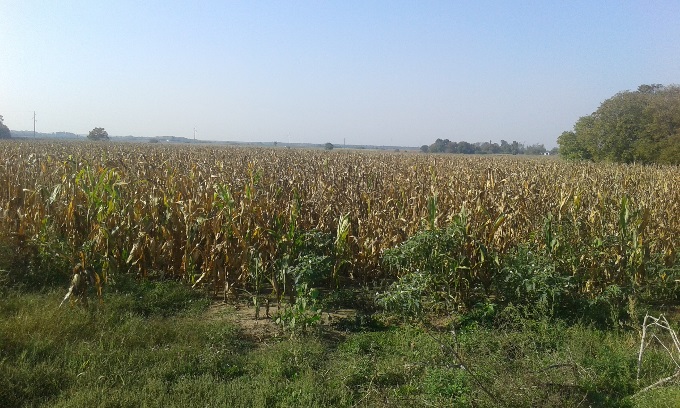 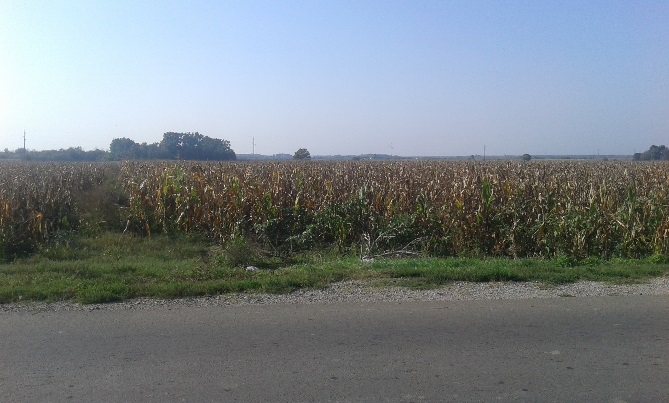 Rezultati fizičko-hemijskog ispitivanja kontaminenata: H1690(3)parametar se odnosi na sumu DDT, DDD i DDE
(4)parametar se odnosi na sumu aldrina, dieldrina i endrina
(5)parametar se odnosi na sumu četiri izomera heksahlorcikloheksana: α-HCH, β-HCH, γ-HCH, δ-HCH Identifikacija uzorkaLaboratorijski broj uzorka H1691Vrsta biljnog materijala: JabukeDatum uzorkovanja: 27.09.2016.Mesto: Ušće, Voćnjak Vorbis, Društveno dobroLokacija uzorkovanja:  N 44°39'45,81''   S 20°09'39,44''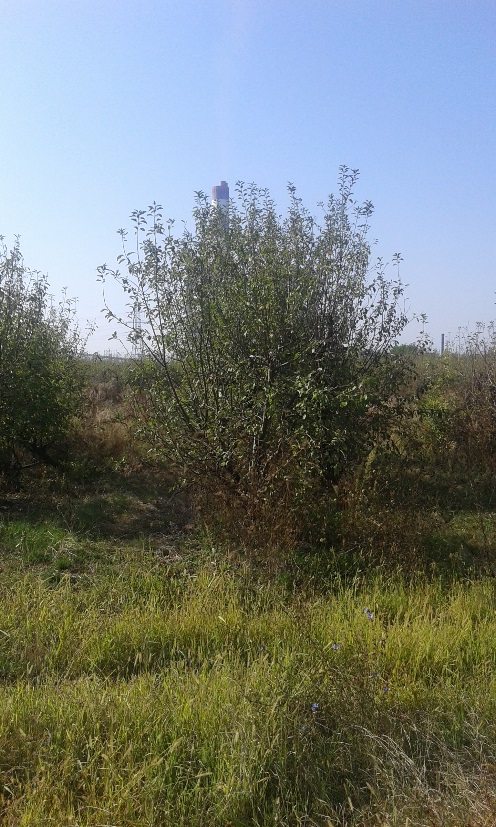 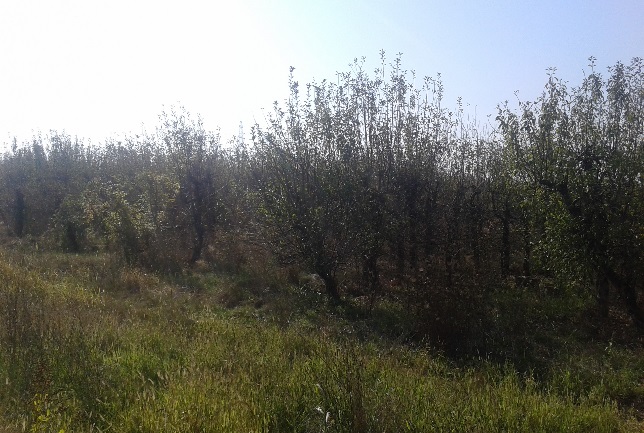 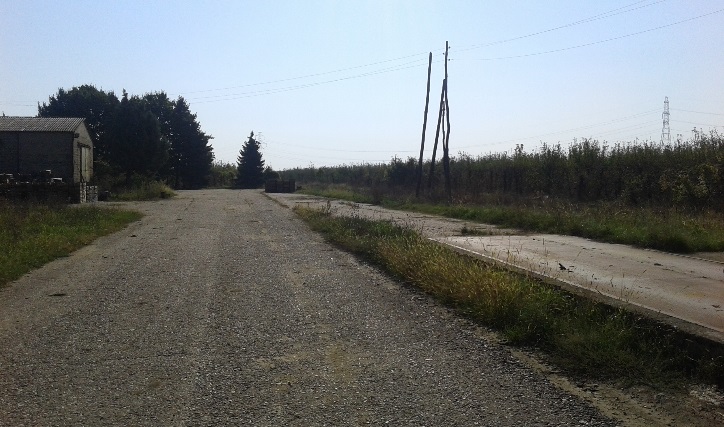 Rezultati fizičko-hemijskog ispitivanja kontaminenata: H1691 (3)parametar se odnosi na sumu DDT, DDD i DDE
(4)parametar se odnosi na sumu aldrina, dieldrina i endrina
(5)parametar se odnosi na sumu četiri izomera heksahlorcikloheksana: α-HCH, β-HCH, γ-HCH, δ-HCH Identifikacija uzorkaLaboratorijski broj uzorka H1692Vrsta biljnog materijala: KrompirDatum uzorkovanja: 27.09.2016.Mesto: UšćeDomaćinstvo (Dragan Aničić)  (privatno gazdinstvo)Lokacija uzorkovanja:  N 44°38'24,60''   S 20°01'56,49''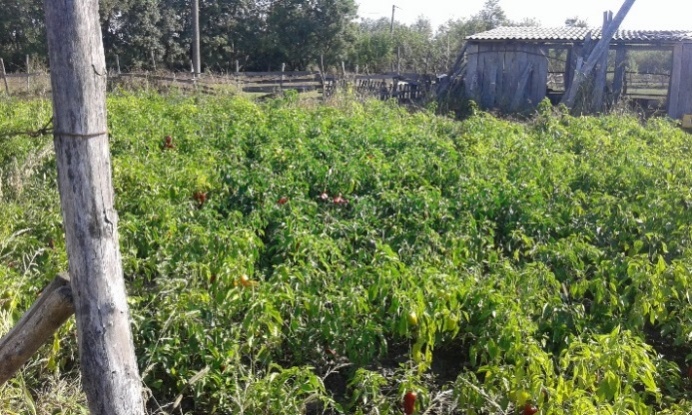 Rezultati fizičko-hemijskog ispitivanja kontaminenata: H1692 (3)parametar se odnosi na sumu DDT, DDD i DDE
(4)parametar se odnosi na sumu aldrina, dieldrina i endrina
(5)parametar se odnosi na sumu četiri izomera heksahlorcikloheksana: α-HCH, β-HCH, γ-HCH, δ-HCH Identifikacija uzorkaLaboratorijski broj uzorka H1693Vrsta biljnog materijala: ParadajzDatum uzorkovanja: 27.09.2016.Mesto: UšćeDomaćinstvo (Dragan Aničić)  (privatno gazdinstvo)Lokacija uzorkovanja:  N 44°38'24,60''   S 20°01'56,49''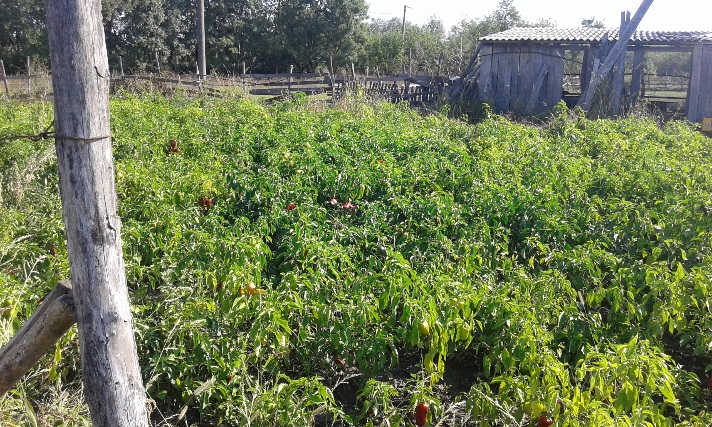 Rezultati fizičko-hemijskog ispitivanja kontaminenata: H1693 (3)parametar se odnosi na sumu DDT, DDD i DDE
(4)parametar se odnosi na sumu aldrina, dieldrina i endrina
(5)parametar se odnosi na sumu četiri izomera heksahlorcikloheksana: α-HCH, β-HCH, γ-HCH, δ-HCH Identifikacija uzorkaLaboratorijski broj uzorka H1694Vrsta biljnog materijala: PaprikaDatum uzorkovanja: 27.09.2016.Mesto: UšćeDomaćinstvo (Dragan Aničić)  (privatno gazdinstvo)Lokacija uzorkovanja:  N 44°38'24,60''   S 20°01'56,49''Rezultati fizičko-hemijskog ispitivanja kontaminenata: H1694 (3)parametar se odnosi na sumu DDT, DDD i DDE
(4)parametar se odnosi na sumu aldrina, dieldrina i endrina
(5)parametar se odnosi na sumu četiri izomera heksahlorcikloheksana: α-HCH, β-HCH, γ-HCH, δ-HCH Identifikacija uzorkaLaboratorijski broj uzorka H1695Vrsta biljnog materijala: KukuruzDatum uzorkovanja: 27.09.2016.Mesto: Ušće (njiva uz cestu)Lokacija uzorkovanja:  N 44°37'17,55''   S 20°01'17,26''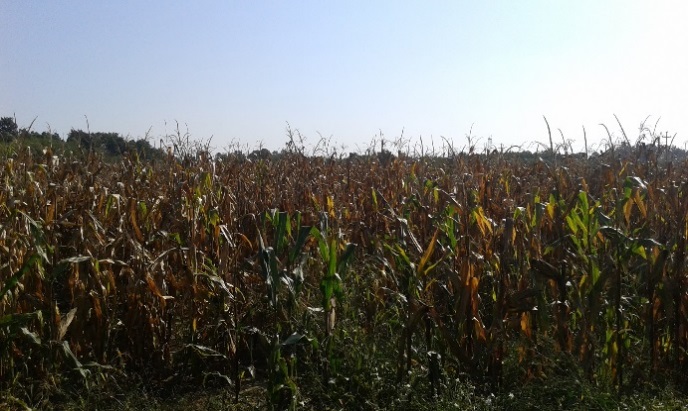 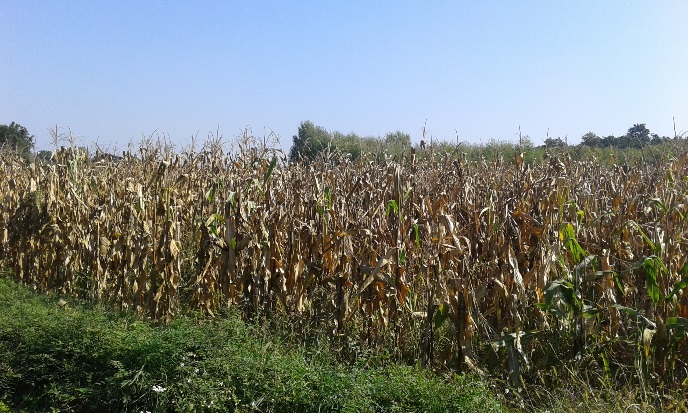 fizičko-hemijskog ispitivanja kontaminenata: H1695 (3)parametar se odnosi na sumu DDT, DDD i DDE
(4)parametar se odnosi na sumu aldrina, dieldrina i endrina
(5)parametar se odnosi na sumu četiri izomera heksahlorcikloheksana: α-HCH, β-HCH, γ-HCH, δ-HCH Identifikacija uzorkaLaboratorijski broj uzorka H1696Vrsta biljnog materijala: PaprikaDatum uzorkovanja: 27.09.2016.Mesto: DrenDomaćinstvo: Goran Vićentić (privatno gazdinstvo)Lokacija uzorkovanja:  N 44°35'52,95''   S 20°02'51,32''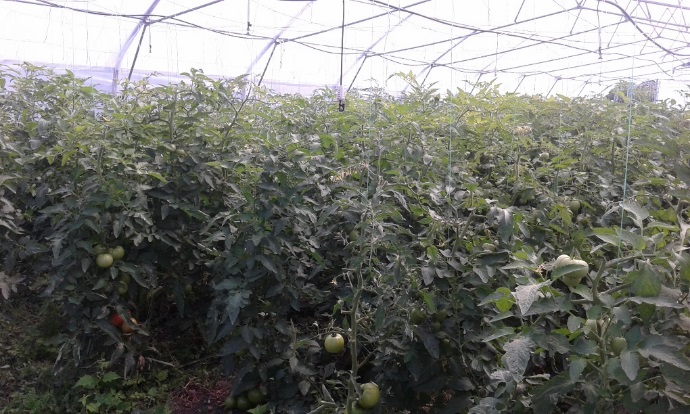 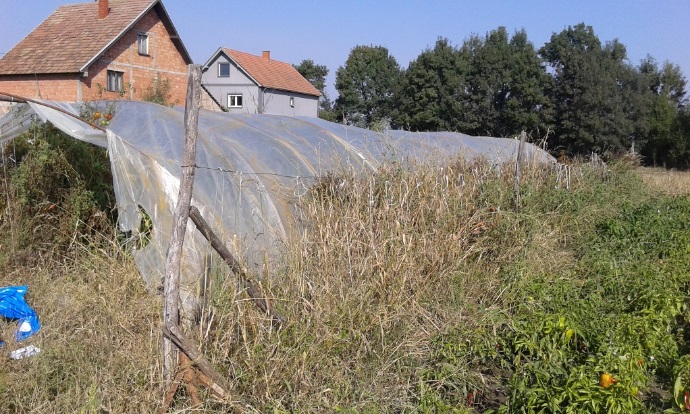 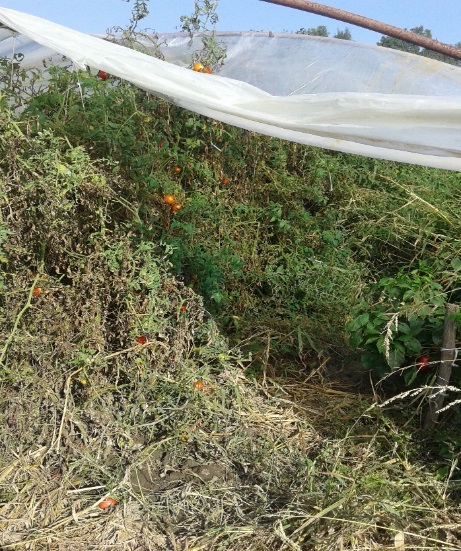 Rezultati fizičko-hemijskog ispitivanja kontaminenata: H1696 (3)parametar se odnosi na sumu DDT, DDD i DDE
(4)parametar se odnosi na sumu aldrina, dieldrina i endrina
(5)parametar se odnosi na sumu četiri izomera heksahlorcikloheksana: α-HCH, β-HCH, γ-HCH, δ-HCH Identifikacija uzorkaLaboratorijski broj uzorka H1697Vrsta biljnog materijala: ParadajzDatum uzorkovanja: 27.09.2016.Mesto: DrenDomaćinstvo: Goran Vićentić (privatno gazdinStvo)Lokacija uzorkovanja:  N 44°35'52,95''   S 20°02'51,32''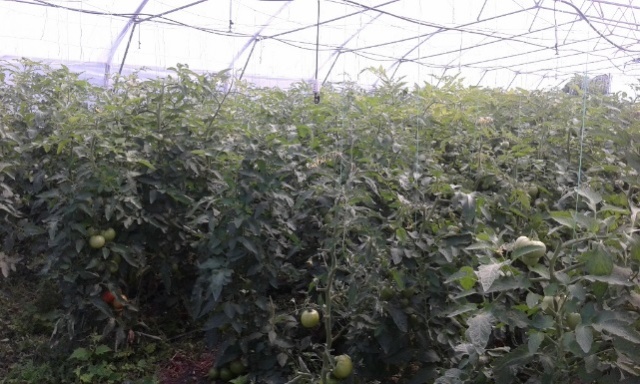 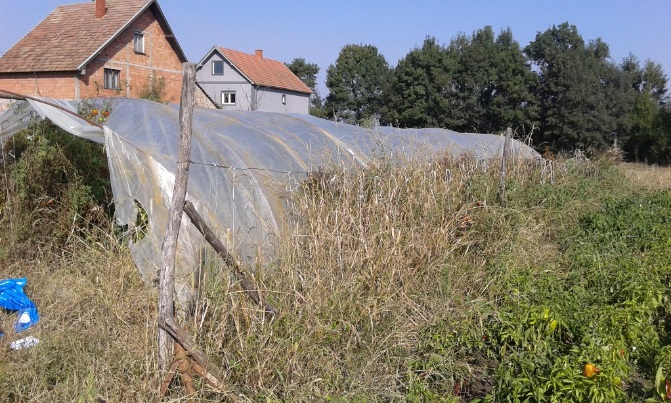 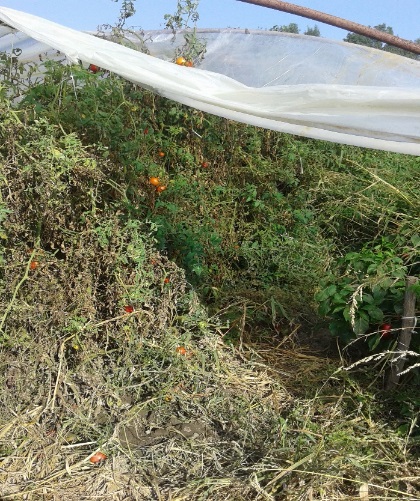 Rezultati fizičko-hemijskog ispitivanja kontaminenata: H1697 (3)parametar se odnosi na sumu DDT, DDD i DDE
(4)parametar se odnosi na sumu aldrina, dieldrina i endrina
(5)parametar se odnosi na sumu četiri izomera heksahlorcikloheksana: α-HCH, β-HCH, γ-HCH, δ-HCH Identifikacija uzorkaLaboratorijski broj uzorka H1698Vrsta biljnog materijala: ParadajzDatum uzorkovanja: 27.09.2016.Mesto: LjubinićDomaćinstvo: Miroslav Jovanović (privatno gazdinstvo)Lokacija uzorkovanja:  N 44°33'04,04''   S 20°03'10,01''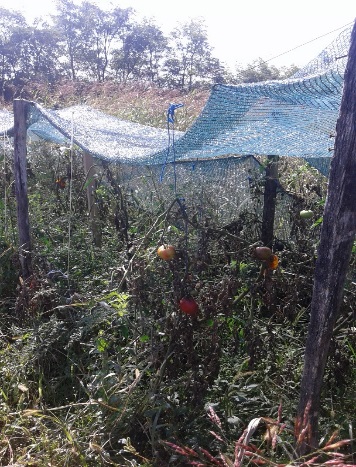 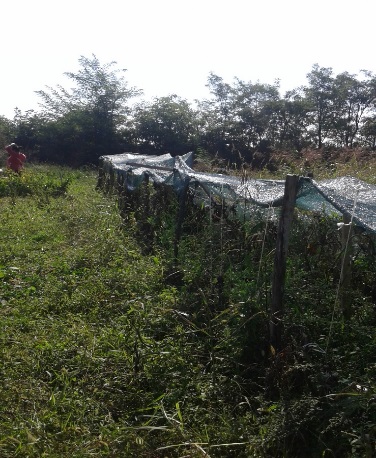 Rezultati fizičko-hemijskog ispitivanja kontaminenata: H1698 (3)parametar se odnosi na sumu DDT, DDD i DDE
(4)parametar se odnosi na sumu aldrina, dieldrina i endrina
(5)parametar se odnosi na sumu četiri izomera heksahlorcikloheksana: α-HCH, β-HCH, γ-HCH, δ-HCH Identifikacija uzorkaLaboratorijski broj uzorka H1699Vrsta biljnog materijala: paprikaDatum uzorkovanja: 27.09.2016.Mesto: LjubinićDomaćinstvo: Miroslav Jovanović (privatno gazdinstvo)Lokacija uzorkovanja:  N 44°33'04,04''   S 20°03'10,01''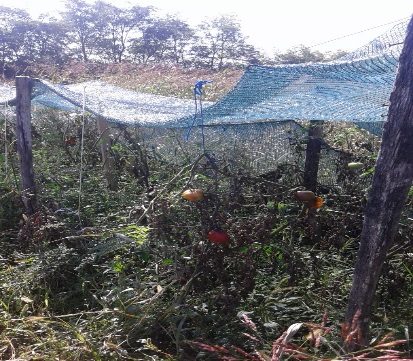 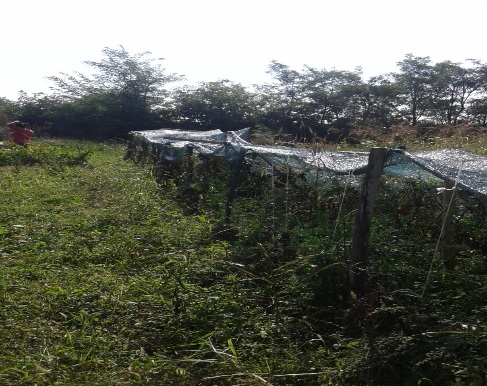 Rezultati fizičko-hemijskog ispitivanja kontaminenata: H1699 (3)parametar se odnosi na sumu DDT, DDD i DDE
(4)parametar se odnosi na sumu aldrina, dieldrina i endrina
(5)parametar se odnosi na sumu četiri izomera heksahlorcikloheksana: α-HCH, β-HCH, γ-HCH, δ-HCHIdentifikacija uzorkaLaboratorijski broj uzorka H1700Vrsta biljnog materijala: ParadajzDatum uzorkovanja: 27.09.2016.Mesto: TrstenicaDomaćinstvo: Miroslava Milanović (privatno gazdinstvo)Lokacija uzorkovanja:  N 44°33'21,07''   S 20°07'29,60''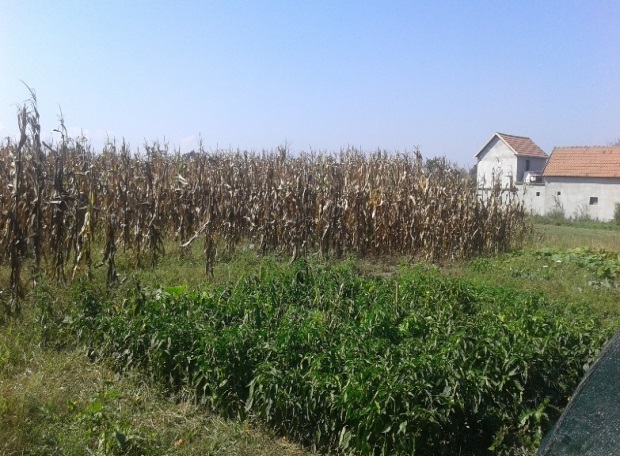 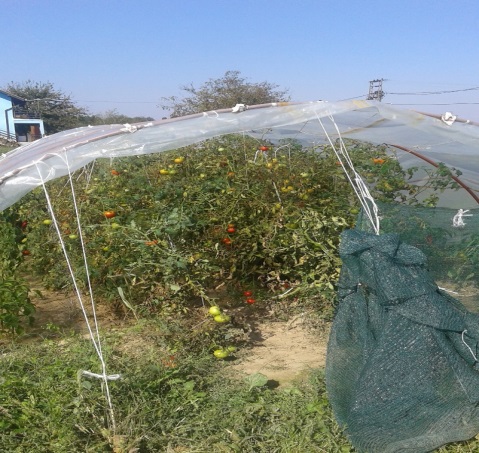 Rezultati fizičko-hemijskog ispitivanja kontaminenata: H1700 (3)parametar se odnosi na sumu DDT, DDD i DDE
(4)parametar se odnosi na sumu aldrina, dieldrina i endrina
(5)parametar se odnosi na sumu četiri izomera heksahlorcikloheksana: α-HCH, β-HCH, γ-HCH, δ-HCH Identifikacija uzorkaLaboratorijski broj uzorka H1701Vrsta biljnog materijala: PaprikaDatum uzorkovanja: 27.09.2016.Mesto: TrstenicaDomaćinstvo: Miroslava Milanović (privatno gazdinstvo)Lokacija uzorkovanja:  N 44°33'21,07''   S 20°07'29,60''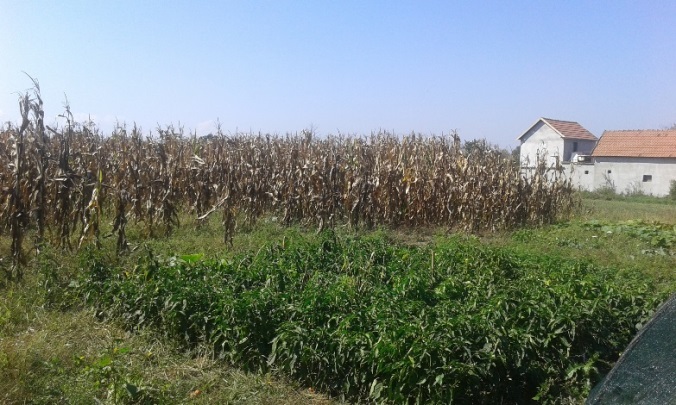 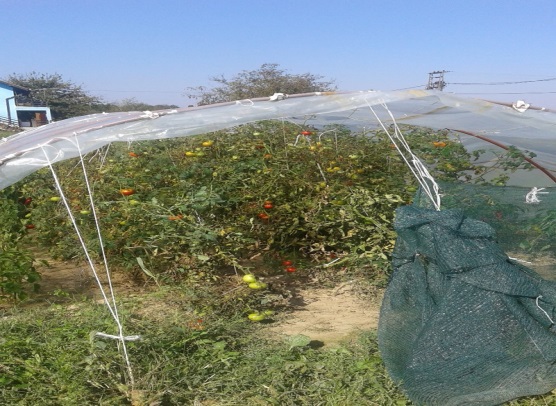 Rezultati fizičko-hemijskog ispitivanja kontaminenata: H1701 (3)parametar se odnosi na sumu DDT, DDD i DDE
(4)parametar se odnosi na sumu aldrina, dieldrina i endrina
(5)parametar se odnosi na sumu četiri izomera heksahlorcikloheksana: α-HCH, β-HCH, γ-HCH, δ-HCH Identifikacija uzorkaLaboratorijski broj uzorka H1702Vrsta biljnog materijala: ŠargarepaDatum uzorkovanja: 27.09.2016.Mesto: TrstenicaDomaćinstvo: Miroslava Milanović (privatno gazdinstvo)Lokacija uzorkovanja:  N 44°33'21,07''   S 20°07'29,60''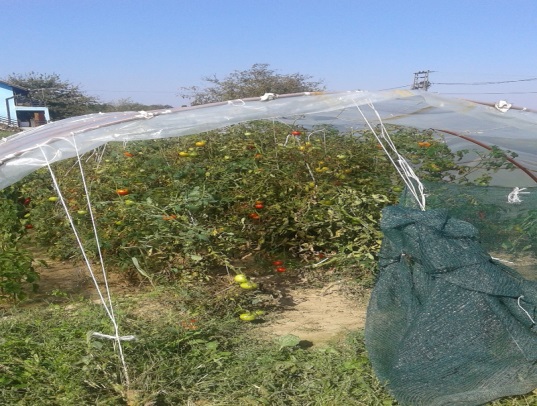 Rezultati fizičko-hemijskog ispitivanja kontaminenata: H1702 (3)parametar se odnosi na sumu DDT, DDD i DDE
(4)parametar se odnosi na sumu aldrina, dieldrina i endrina
(5)parametar se odnosi na sumu četiri izomera heksahlorcikloheksana: α-HCH, β-HCH, γ-HCH, δ-HCH Identifikacija uzorkaLaboratorijski broj uzorka H1703Vrsta biljnog materijala: KukuruzDatum uzorkovanja: 27.09.2016.Mesto: TrstenicaDomaćinstvo: Miroslava Milanović (privatno gazdinstvo)Lokacija uzorkovanja:  N 44°33'21,07''   S 20°07'29,60''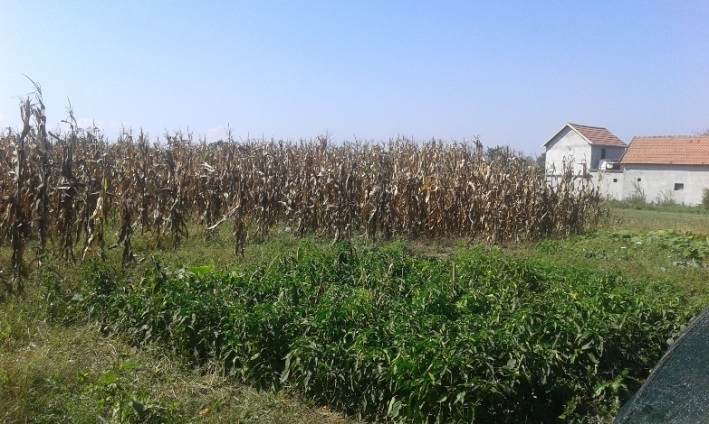 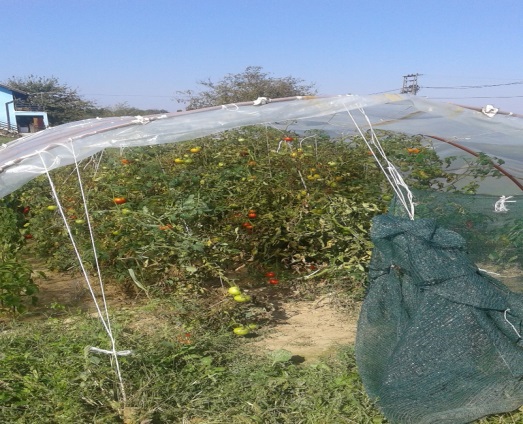 Rezultati fizičko-hemijskog ispitivanja kontaminenata: H1703 (3)parametar se odnosi na sumu DDT, DDD i DDE
(4)parametar se odnosi na sumu aldrina, dieldrina i endrina
(5)parametar se odnosi na sumu četiri izomera heksahlorcikloheksana: α-HCH, β-HCH, γ-HCH, δ-HCH Identifikacija uzorkaLaboratorijski broj uzorka H1704Vrsta biljnog materijala: KrompirDatum uzorkovanja: 27.09.2016.Mesto: TrstenicaDomaćinstvo: Miroslava Milanović (privatno gazdinstvo)Lokacija uzorkovanja:  N 44°33'21,07''   S 20°07'29,60''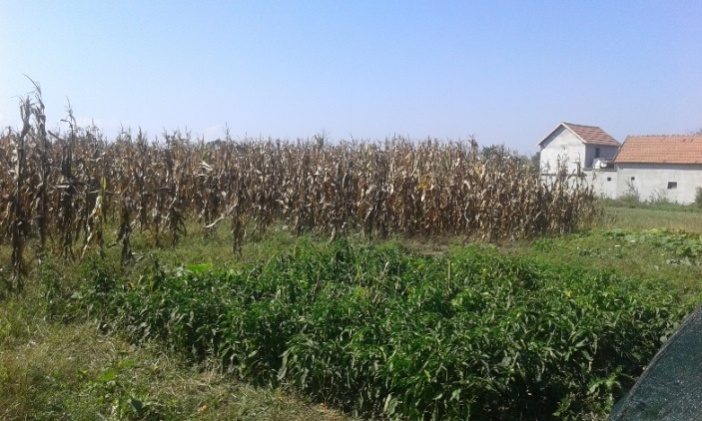 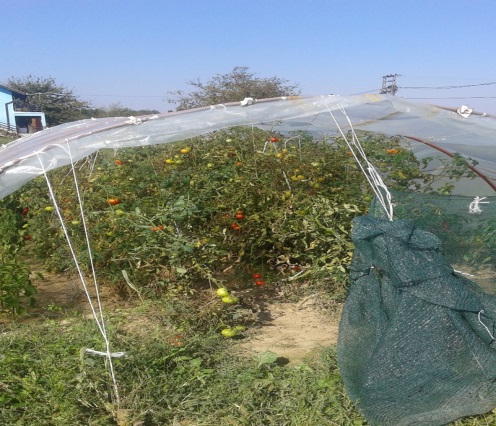 Rezultati fizičko-hemijskog ispitivanja kontaminenata: H1704 (3)parametar se odnosi na sumu DDT, DDD i DDE
(4)parametar se odnosi na sumu aldrina, dieldrina i endrina
(5)parametar se odnosi na sumu četiri izomera heksahlorcikloheksana: α-HCH, β-HCH, γ-HCH, δ-HCH Identifikacija uzorkaLaboratorijski broj uzorka H1705Vrsta biljnog materijala: JabukeDatum uzorkovanja: 27.09.2016.Mesto: StublineDomaćinstvo: Miluška Milošević (privatno gazdinstvo)Lokacija uzorkovanja:  N 44°34'06,05''   S 20°08'30,60''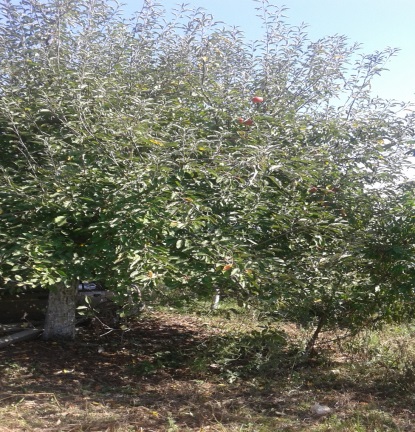 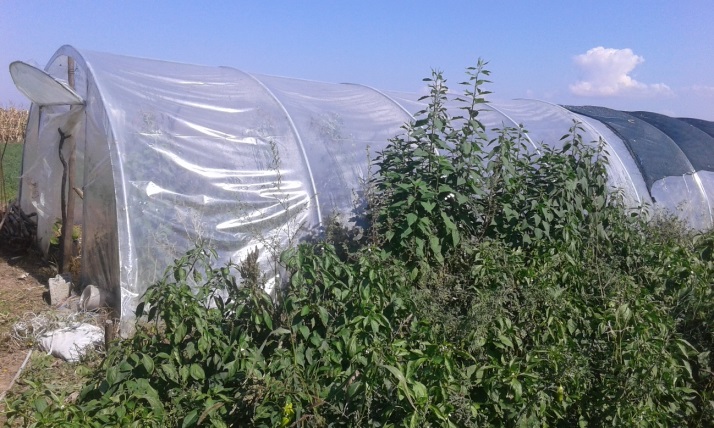 Rezultati fizičko-hemijskog ispitivanja kontaminenata: H1706 (3)parametar se odnosi na sumu DDT, DDD i DDE
(4)parametar se odnosi na sumu aldrina, dieldrina i endrina
(5)parametar se odnosi na sumu četiri izomera heksahlorcikloheksana: α-HCH, β-HCH, γ-HCH, δ-HCH Identifikacija uzorkaLaboratorijski broj uzorka H1706Vrsta biljnog materijala: PaprikaDatum uzorkovanja: 27.09.2016.Mesto: StublineDomaćinstvo: Miluška Milošević (privatno gazdinstvo)Lokacija uzorkovanja:  N 44°34'06,05''   S 20°08'30,60''Rezultati fizičko-hemijskog ispitivanja kontaminenata: H1706 (3)parametar se odnosi na sumu DDT, DDD i DDE
(4)parametar se odnosi na sumu aldrina, dieldrina i endrina
(5)parametar se odnosi na sumu četiri izomera heksahlorcikloheksana: α-HCH, β-HCH, γ-HCH, δ-HCH Identifikacija uzorkaLaboratorijski broj uzorka H1707Vrsta biljnog materijala: ParadajzDatum uzorkovanja: 27.09.2016.Mesto: StublineDomaćinstvo: Miluška Milošević (privatno gazdinstvo)Lokacija uzorkovanja:  N 44°34'06,05''   S 20°08'30,60''Rezultati fizičko-hemijskog ispitivanja kontaminenata: H1707 (3)parametar se odnosi na sumu DDT, DDD i DDE
(4)parametar se odnosi na sumu aldrina, dieldrina i endrina
(5)parametar se odnosi na sumu četiri izomera heksahlorcikloheksana: α-HCH, β-HCH, γ-HCH, δ-HCH Identifikacija uzorkaLaboratorijski broj uzorka H1708Vrsta biljnog materijala: ParadajzDatum uzorkovanja: 27.09.2016.Mesto: Veliko PoljeDomaćinstvo: Predrag Perić (privatno gazdinstvo)Lokacija uzorkovanja:  N 44°36'27,08''   S 20°10'08,59''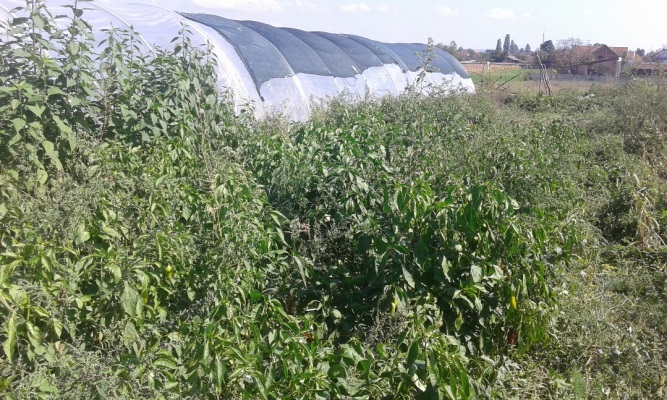 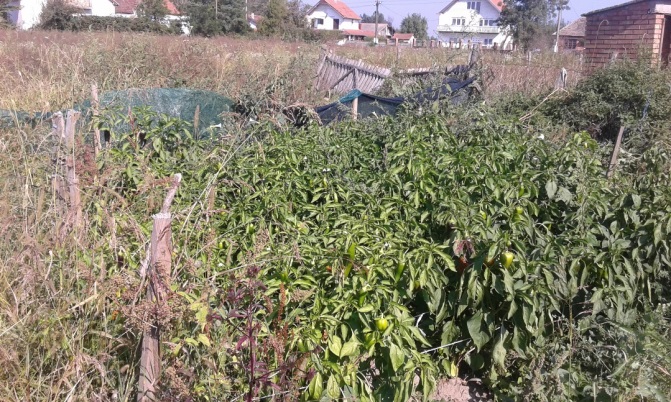 Rezultati fizičko-hemijskog ispitivanja kontaminenata: H1708 (3)parametar se odnosi na sumu DDT, DDD i DDE
(4)parametar se odnosi na sumu aldrina, dieldrina i endrina
(5)parametar se odnosi na sumu četiri izomera heksahlorcikloheksana: α-HCH, β-HCH, γ-HCH, δ-HCH Identifikacija uzorkaLaboratorijski broj uzorka H1709Vrsta biljnog materijala: PaprikaDatum uzorkovanja: 27.09.2016.Mesto: Veliko PoljeDomaćinstvo: Predrag Perić (privatno gazdinstvo)Lokacija uzorkovanja:  N 44°36'27,08''   S 20°10'08,59''Rezultati fizičko-hemijskog ispitivanja kontaminenata: H1709 (3)parametar se odnosi na sumu DDT, DDD i DDE
(4)parametar se odnosi na sumu aldrina, dieldrina i endrina
(5)parametar se odnosi na sumu četiri izomera heksahlorcikloheksana: α-HCH, β-HCH, γ-HCH, δ-HCH Identifikacija uzorkaLaboratorijski broj uzorka H1710Vrsta biljnog materijala: ŠargarepaDatum uzorkovanja: 27.09.2016.Mesto: Veliko PoljeDomaćinstvo: Predrag Perić (privatno gazdinstvo)Lokacija uzorkovanja:  N 44°36'27,08''   S 20°10'08,59''Rezultati fizičko-hemijskog ispitivanja kontaminenata: H1710 (3)parametar se odnosi na sumu DDT, DDD i DDE
(4)parametar se odnosi na sumu aldrina, dieldrina i endrina
(5)parametar se odnosi na sumu četiri izomera heksahlorcikloheksana: α-HCH, β-HCH, γ-HCH, δ-HCH Identifikacija uzorkaLaboratorijski broj uzorka H1711Vrsta biljnog materijala: JabukeDatum uzorkovanja: 27.09.2016.Mesto: Veliko PoljeDomaćinstvo: Predrag Perić (privatno gazdinstvo)Lokacija uzorkovanja:  N 44°36'27,08''   S 20°10'08,59''Rezultati fizičko-hemijskog ispitivanja kontaminenata: H1711 (3)parametar se odnosi na sumu DDT, DDD i DDE
(4)parametar se odnosi na sumu aldrina, dieldrina i endrina
(5)parametar se odnosi na sumu četiri izomera heksahlorcikloheksana: α-HCH, β-HCH, γ-HCH, δ-HCHIdentifikacija uzorkaLaboratorijski broj uzorka H1712Vrsta biljnog materijala: KrompirDatum uzorkovanja: 27.09.2016.Mesto: Veliko PoljeDomaćinstvo: Predrag Perić (privatno gazdinstvo)Lokacija uzorkovanja:  N 44°36'27,08''   S 20°10'08,59''Rezultati fizičko-hemijskog ispitivanja kontaminenata: H1712 (3)parametar se odnosi na sumu DDT, DDD i DDE
(4)parametar se odnosi na sumu aldrina, dieldrina i endrina
(5)parametar se odnosi na sumu četiri izomera heksahlorcikloheksana: α-HCH, β-HCH, γ-HCH, δ-HCHIdentifikacija uzorkaLaboratorijski broj uzorka H1732Vrsta biljnog materijala:paprikaDatum uzorkovanja: 28.09.2016.Mesto: GrabovacDomaćinstvo: Ljubiša Damjanović(privatno gazdinstvo)Lokacija uzorkovanja:  N 44°35'45,77''   S 20°04'30,00''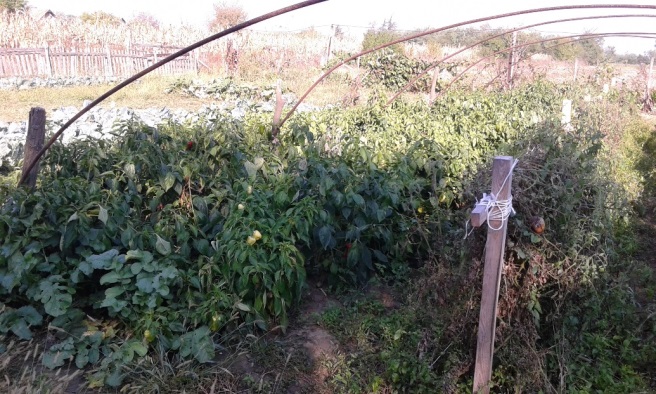 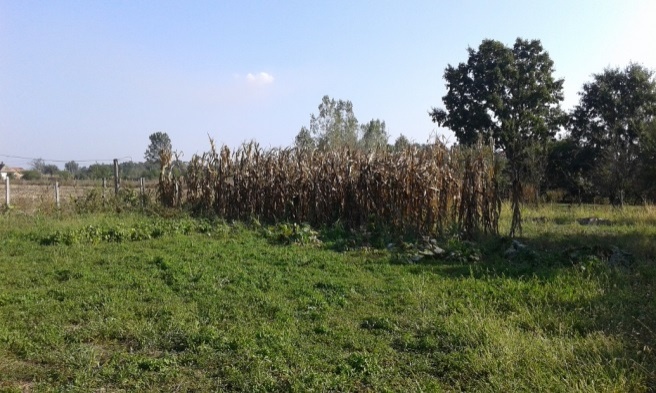 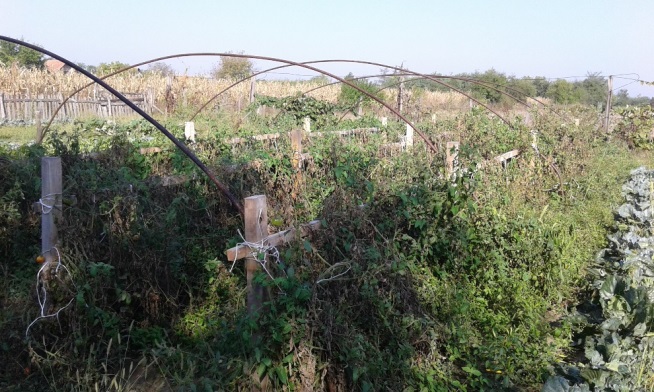 Rezultati fizičko-hemijskog ispitivanja kontaminenata: H1732 (3)parametar se odnosi na sumu DDT, DDD i DDE
(4)parametar se odnosi na sumu aldrina, dieldrina i endrina
(5)parametar se odnosi na sumu četiri izomera heksahlorcikloheksana: α-HCH, β-HCH, γ-HCH, δ-HCHIdentifikacija uzorkaLaboratorijski broj uzorka H1733Vrsta biljnog materijala: paradajzDatum uzorkovanja: 28.09.2016.Mesto: GrabovacDomaćinstvo: Ljubiša Damjanović (privatno gazdinstvo)Lokacija uzorkovanja:  N 44°35'45,77''   S 20°04'30,00''Rezultati fizičko-hemijskog ispitivanja kontaminenata: H1733 (3)parametar se odnosi na sumu DDT, DDD i DDE
(4)parametar se odnosi na sumu aldrina, dieldrina i endrina
(5)parametar se odnosi na sumu četiri izomera heksahlorcikloheksana: α-HCH, β-HCH, γ-HCH, δ-HCHIdentifikacija uzorkaLaboratorijski broj uzorka H1734Vrsta biljnog materijala: kukuruzDatum uzorkovanja: 28.09.2016.Mesto: GrabovacDomaćinstvo: Ljubiša Damjanović (privatno gazdinstvo)Lokacija uzorkovanja:  N 44°35'45,77''   S 20°04'30,00''Rezultati fizičko-hemijskog ispitivanja kontaminenata: H1734 (3)parametar se odnosi na sumu DDT, DDD i DDE
(4)parametar se odnosi na sumu aldrina, dieldrina i endrina
(5)parametar se odnosi na sumu četiri izomera heksahlorcikloheksana: α-HCH, β-HCH, γ-HCH, δ-HCHIdentifikacija uzorkaLaboratorijski broj uzorka H1735Vrsta biljnog materijala: paprikaDatum uzorkovanja: 28.09.2016.Mesto: ZvečkaDomaćinstvo: Sava Petrović (privatno gazdinstvo)Lokacija uzorkovanja:  N 44°37'41,39''   S 20°10'44,84''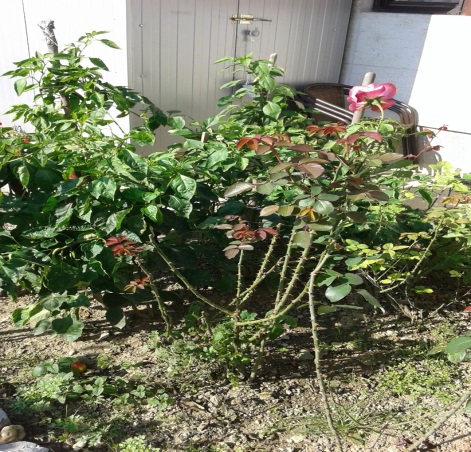 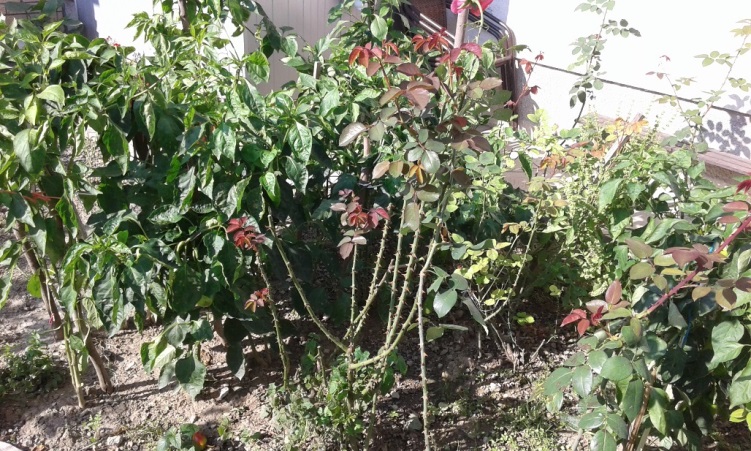 Rezultati fizičko-hemijskog ispitivanja kontaminenata: H1735 (3)parametar se odnosi na sumu DDT, DDD i DDE
(4)parametar se odnosi na sumu aldrina, dieldrina i endrina
(5)parametar se odnosi na sumu četiri izomera heksahlorcikloheksana: α-HCH, β-HCH, γ-HCH, δ-HCHIdentifikacija uzorkaLaboratorijski broj uzorka H1736Vrsta biljnog materijala: jabukeDatum uzorkovanja: 28.09.2016.Mesto: ZvečkaDomaćinstvo: Sava Petrović (privatno gazdinstvo)Lokacija uzorkovanja:  N 44°37'41,39''   S 20°10'44,84''Rezultati fizičko-hemijskog ispitivanja kontaminenata: H1736 (3)parametar se odnosi na sumu DDT, DDD i DDE
(4)parametar se odnosi na sumu aldrina, dieldrina i endrina
(5)parametar se odnosi na sumu četiri izomera heksahlorcikloheksana: α-HCH, β-HCH, γ-HCH, δ-HCHIdentifikacija uzorkaLaboratorijski broj uzorka H1737Vrsta biljnog materijala: paradajzDatum uzorkovanja: 28.09.2016.Mesto: RatariDomaćinstvo: Marinko Ostojić (privatno gazdinstvo)Lokacija uzorkovanja:  N 44°38'46,91''   S 20°05'46,29''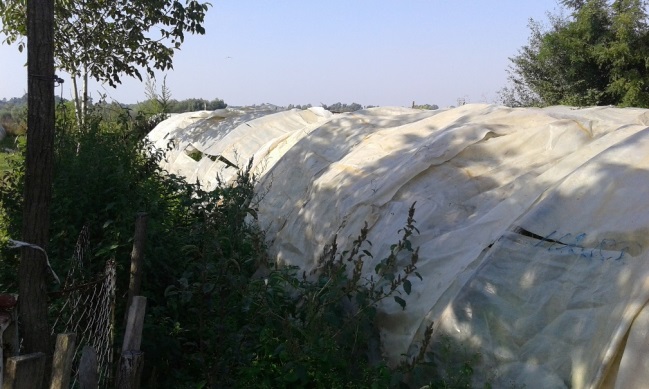 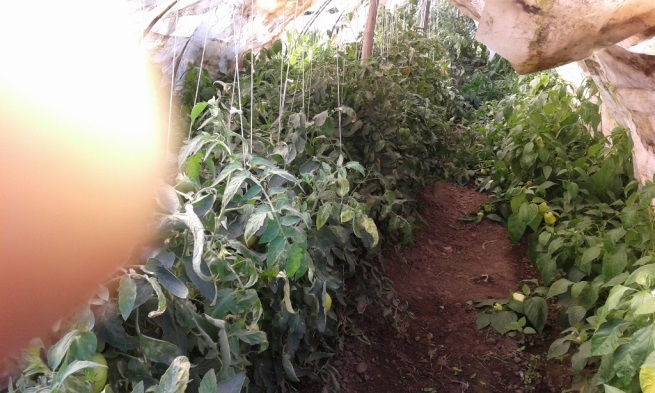 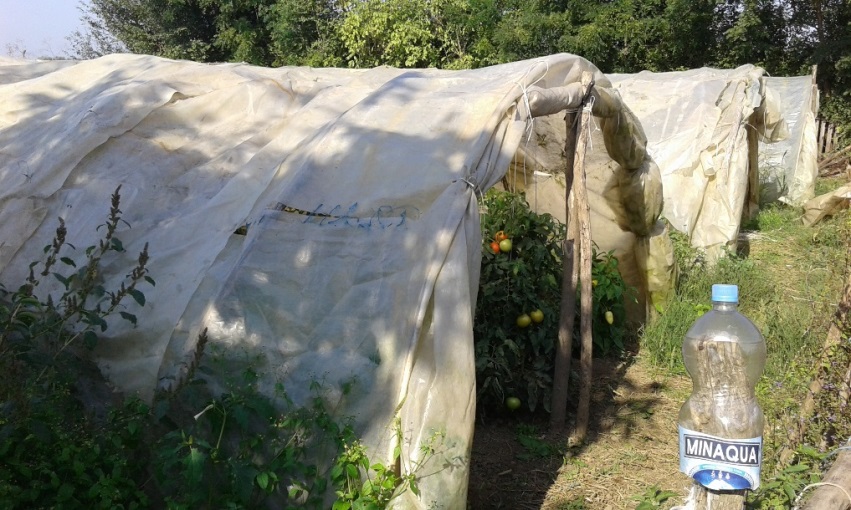 Rezultati fizičko-hemijskog ispitivanja kontaminenata: H1737 (3)parametar se odnosi na sumu DDT, DDD i DDE
(4)parametar se odnosi na sumu aldrina, dieldrina i endrina
(5)parametar se odnosi na sumu četiri izomera heksahlorcikloheksana: α-HCH, β-HCH, γ-HCH, δ-HCHIdentifikacija uzorkaLaboratorijski broj uzorka H1738Vrsta biljnog materijala: krompirDatum uzorkovanja: 28.09.2016.Mesto: RatariDomaćinstvo: Marinko Ostojić (privatno gazdinstvo)Lokacija uzorkovanja:  N 44°38'46,91''   S 20°05'46,29''Rezultati fizičko-hemijskog ispitivanja kontaminenata: H1738 (3)parametar se odnosi na sumu DDT, DDD i DDE
(4)parametar se odnosi na sumu aldrina, dieldrina i endrina
(5)parametar se odnosi na sumu četiri izomera heksahlorcikloheksana: α-HCH, β-HCH, γ-HCH, δ-HCHIdentifikacija uzorkaLaboratorijski broj uzorka H1739Vrsta biljnog materijala: kukuruzDatum uzorkovanja: 28.09.2016.Mesto: KrtinskaDomaćinstvo: - (njiva uz cestu)Lokacija uzorkovanja:  N 44°40'05,60''   S 20°07'20,78''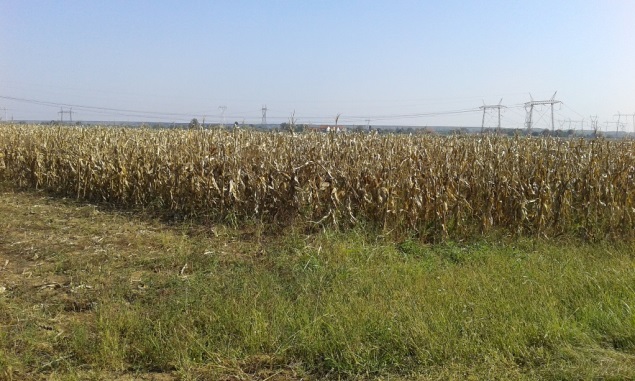 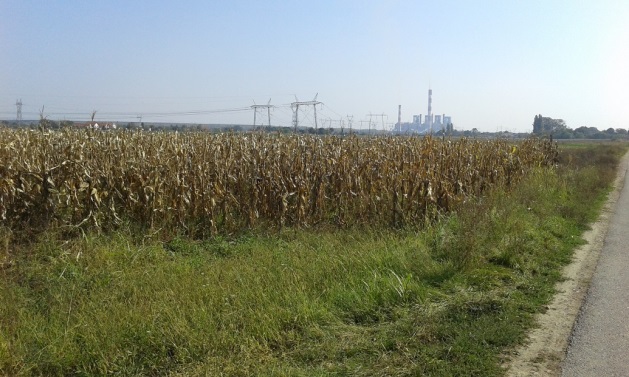 Rezultati fizičko-hemijskog ispitivanja kontaminenata: H1739 (3)parametar se odnosi na sumu DDT, DDD i DDE
(4)parametar se odnosi na sumu aldrina, dieldrina i endrina
(5)parametar se odnosi na sumu četiri izomera heksahlorcikloheksana: α-HCH, β-HCH, γ-HCH, δ-HCHIdentifikacija uzorkaLaboratorijski broj uzorka H1740Vrsta biljnog materijala: šargarepaDatum uzorkovanja: 28.09.2016.Mesto: BrguliceDomaćinstvo: Borivoje Živković (privatno gazdinstvo)Lokacija uzorkovanja:  N 44°39'57,10''   S 20°07'04,14''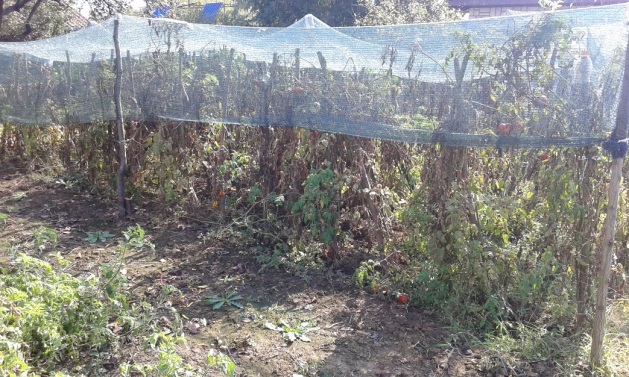 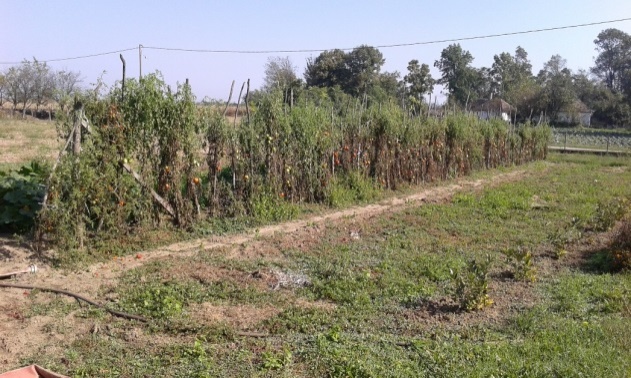 Rezultati fizičko-hemijskog ispitivanja kontaminenata: H1740 (3)parametar se odnosi na sumu DDT, DDD i DDE
(4)parametar se odnosi na sumu aldrina, dieldrina i endrina
(5)parametar se odnosi na sumu četiri izomera heksahlorcikloheksana: α-HCH, β-HCH, γ-HCH, δ-HCHIdentifikacija uzorkaLaboratorijski broj uzorka H1741Vrsta biljnog materijala: krompirDatum uzorkovanja: 28.09.2016.Mesto: BrguliceDomaćinstvo: Borivoje Živković (privatno gazdinstvo)Lokacija uzorkovanja:  N 44°39'57,10''   S 20°07'04,14''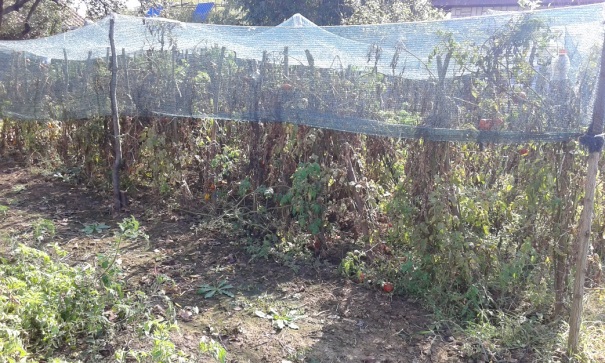 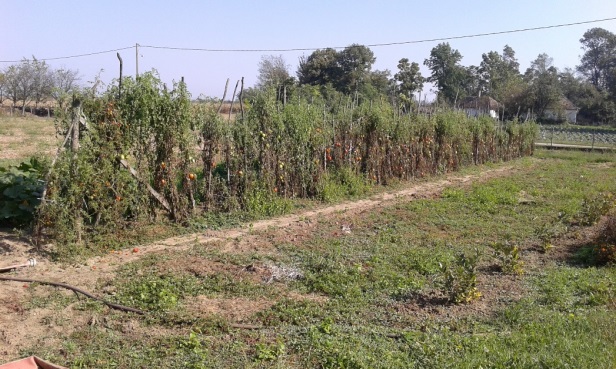 Rezultati fizičko-hemijskog ispitivanja kontaminenata: H1741 (3)parametar se odnosi na sumu DDT, DDD i DDE
(4)parametar se odnosi na sumu aldrina, dieldrina i endrina
(5)parametar se odnosi na sumu četiri izomera heksahlorcikloheksana: α-HCH, β-HCH, γ-HCH, δ-HCHIdentifikacija uzorkaLaboratorijski broj uzorka H1742Vrsta biljnog materijala: krompirDatum uzorkovanja: 28.09.2016.Mesto: KrtinskaDomaćinstvo: Dobrivoje Janković (privatno gazdinstvo)Lokacija uzorkovanja:  N 44°44'18,40''   S 20°07'57,60''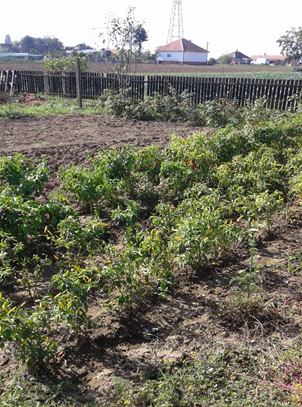 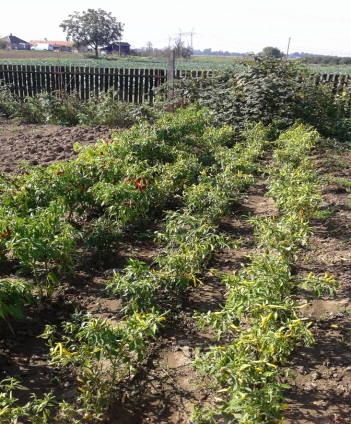 Rezultati fizičko-hemijskog ispitivanja kontaminenata: H1742 (3)parametar se odnosi na sumu DDT, DDD i DDE
(4)parametar se odnosi na sumu aldrina, dieldrina i endrina
(5)parametar se odnosi na sumu četiri izomera heksahlorcikloheksana: α-HCH, β-HCH, γ-HCH, δ-HCHIdentifikacija uzorkaLaboratorijski broj uzorka H1743Vrsta biljnog materijala: šargarepaDatum uzorkovanja: 28.09.2016.Mesto: KrtinskaDomaćinstvo: Dobrivoje Janković (privatno gazdinstvo)Lokacija uzorkovanja:  N 44°44'18,40''   S 20°07'57,60''Rezultati fizičko-hemijskog ispitivanja kontaminenata: H1743 (3)parametar se odnosi na sumu DDT, DDD i DDE
(4)parametar se odnosi na sumu aldrina, dieldrina i endrina
(5)parametar se odnosi na sumu četiri izomera heksahlorcikloheksana: α-HCH, β-HCH, γ-HCH, δ-HCHIdentifikacija uzorkaLaboratorijski broj uzorka H1744Vrsta biljnog materijala: paradajzDatum uzorkovanja: 28.09.2016.Mesto: KrtinskaDomaćinstvo: Dobrivoje Janković (privatno gazdinstvo)Lokacija uzorkovanja:  N 44°44'18,40''   S 20°07'57,60''Rezultati fizičko-hemijskog ispitivanja kontaminenata: H1744 (3)parametar se odnosi na sumu DDT, DDD i DDE
(4)parametar se odnosi na sumu aldrina, dieldrina i endrina
(5)parametar se odnosi na sumu četiri izomera heksahlorcikloheksana: α-HCH, β-HCH, γ-HCH, δ-HCHIdentifikacija uzorkaLaboratorijski broj uzorka H1745Vrsta biljnog materijala:krompirDatum uzorkovanja: 28.09.2016.Mesto: JasenakDomaćinstvo: Pero Bosanac (privatno gazdinstvo)Lokacija uzorkovanja:  N 44°36'57,30''   S 20°13'46,07''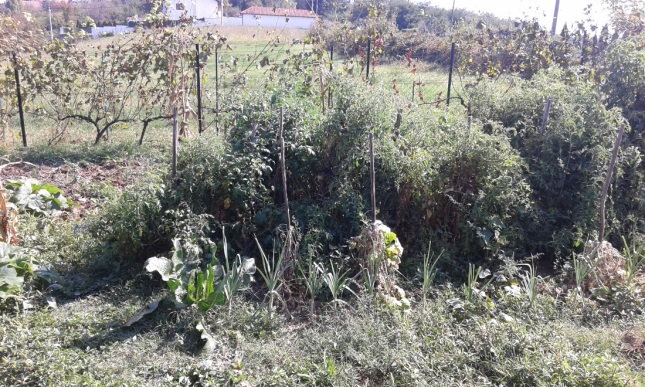 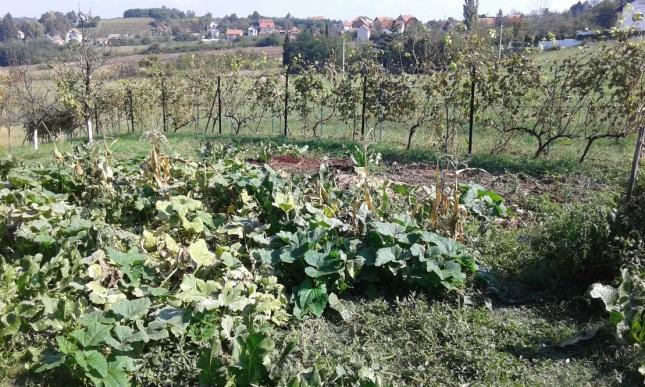 Rezultati fizičko-hemijskog ispitivanja kontaminenata: H1745 (3)parametar se odnosi na sumu DDT, DDD i DDE
(4)parametar se odnosi na sumu aldrina, dieldrina i endrina
(5)parametar se odnosi na sumu četiri izomera heksahlorcikloheksana: α-HCH, β-HCH, γ-HCH, δ-HCHIdentifikacija uzorkaLaboratorijski broj uzorka H1746Vrsta biljnog materijala: šargarepaDatum uzorkovanja: 28.09.2016.Mesto: JasenakDomaćinstvo: Pero Bosanac (privatno gazdinstvo)Lokacija uzorkovanja:  N 44°36'57,30''   S 20°13'46,07''Rezultati fizičko-hemijskog ispitivanja kontaminenata: H1746 (3)parametar se odnosi na sumu DDT, DDD i DDE
(4)parametar se odnosi na sumu aldrina, dieldrina i endrina
(5)parametar se odnosi na sumu četiri izomera heksahlorcikloheksana: α-HCH, β-HCH, γ-HCH, δ-HCHIdentifikacija uzorkaLaboratorijski broj uzorka:H1747Vrsta biljnog materijala: paradajzDatum uzorkovanja: 28.09.2016.Mesto: BaričDomaćinstvo: Milena Vranešević (privatno gazdinstvo)Lokacija uzorkovanja:  N 44°38'18,47''   S 20°16'20,36''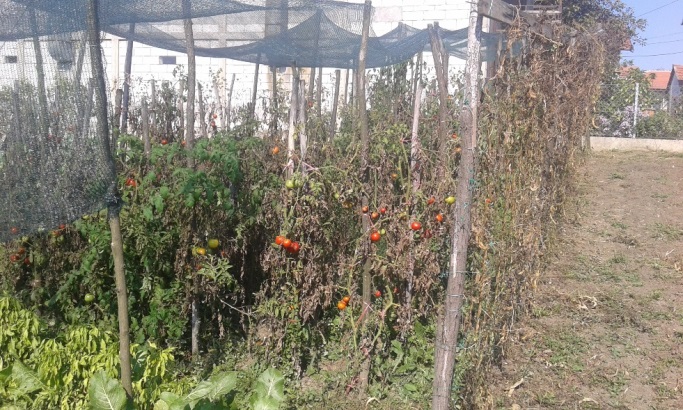 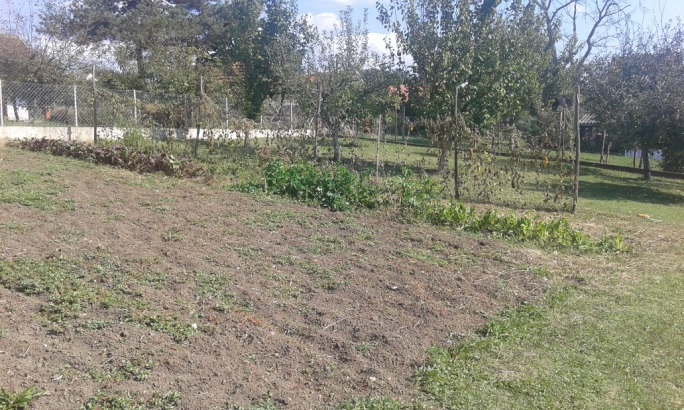 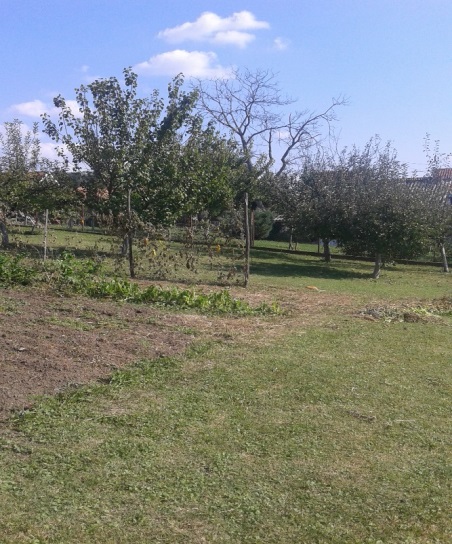 Rezultati fizičko-hemijskog ispitivanja kontaminenata: H1747 (3)parametar se odnosi na sumu DDT, DDD i DDE
(4)parametar se odnosi na sumu aldrina, dieldrina i endrina
(5)parametar se odnosi na sumu četiri izomera heksahlorcikloheksana: α-HCH, β-HCH, γ-HCH, δ-HCHIdentifikacija uzorkaLaboratorijski broj uzorka:H1748Vrsta biljnog materijala: šargarepaDatum uzorkovanja: 28.09.2016.Mesto: BaričDomaćinstvo: Milena Vranešević (privatno gazdinstvo)Lokacija uzorkovanja:  N 44°38'18,47''   S 20°16'20,36''Rezultati fizičko-hemijskog ispitivanja kontaminenata: H1748 (3)parametar se odnosi na sumu DDT, DDD i DDE
(4)parametar se odnosi na sumu aldrina, dieldrina i endrina
(5)parametar se odnosi na sumu četiri izomera heksahlorcikloheksana: α-HCH, β-HCH, γ-HCH, δ-HCHIdentifikacija uzorkaLaboratorijski broj uzorka:H1749Vrsta biljnog materijala: jabukaDatum uzorkovanja: 28.09.2016.Mesto: BaričDomaćinstvo: Milena Vranešević (privatno gazdinstvo)Lokacija uzorkovanja:  N 44°38'18,47''   S 20°16'20,36''Rezultati fizičko-hemijskog ispitivanja kontaminenata: H1749 (3)parametar se odnosi na sumu DDT, DDD i DDE
(4)parametar se odnosi na sumu aldrina, dieldrina i endrina
(5)parametar se odnosi na sumu četiri izomera heksahlorcikloheksana: α-HCH, β-HCH, γ-HCH, δ-HCHIdentifikacija uzorkaLaboratorijski broj uzorka:H1750Vrsta biljnog materijala: jabukaDatum uzorkovanja: 28.09.2016.Mesto:Rvati Domaćinstvo: Slavko Berić (privatno gazdinstvo)Lokacija uzorkovanja:  N 44°39'35,06''   S 20°11'48,17''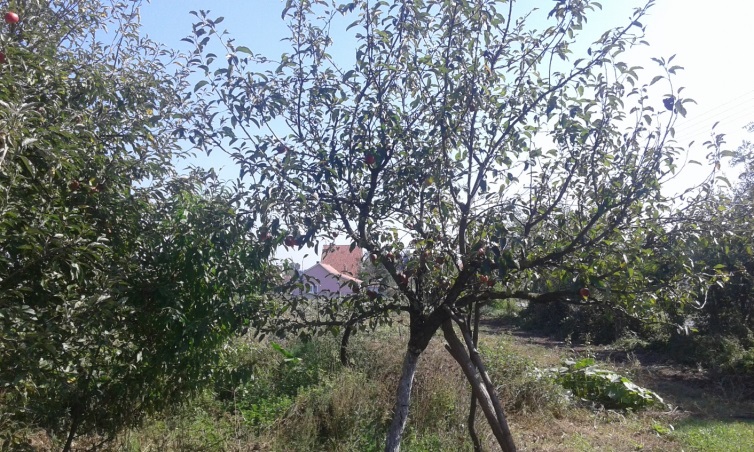 Rezultati fizičko-hemijskog ispitivanja kontaminenata: H1750 (3)parametar se odnosi na sumu DDT, DDD i DDE
(4)parametar se odnosi na sumu aldrina, dieldrina i endrina
(5)parametar se odnosi na sumu četiri izomera heksahlorcikloheksana: α-HCH, β-HCH, γ-HCH, δ-HCHIzvor referentnih vrednosti: Pravilnik o maksimalno dozvoljenim količinama ostataka sredstava za zaštitu bilja u hrani i hrani za životinje i o hrani i hrani za životinje za koju se utvrđuju maksimalno dozvoljene količine ostataka sredstava za zaštitu bilja (Sl.glasnik RS 29/2014, 37/2014,39/2014, 72/2014, 80/2015, 84/2015 i 35/2016).Dostaviti:Naručiocu ispitivanjaArhiviIzjava:Rezultati ispitivanja se odnose samo na ispitivani uzorak.Izveštaj se ne sme umnožavati, izuzev u celini, bez saglasnosti InstitutaIZJAVA O USKLAĐENOSTI REZULTATA ISPITIVANJANa osnovu rezultata analiziranih parametara (rezidue organohlornih pesticida i teških metala), uzorci  H1690-H1712 I H1732-H1750 ODGOVARAJUPravilnikU o maksimalno dozvoljenim količinama ostataka sredstava za zaštitu bilja u hrani i hrani za životinje i o hrani i hrani za životinje za koju se utvrđuju maksimalno dozvoljene količine ostataka sredstava za zaštitu bilja (Sl.glasnik RS 29/2014, 37/2014,39/2014, 72/2014,80/2015,84/2015 i 35/2016).PODACI O PODNOSIOCU ZAHTEVAPODACI O PODNOSIOCU ZAHTEVAPodnosilac zahtevaJAVNO PREDUZEĆE ZA ZAŠTITU ŽIVOTNE SREDINE NA TERITORIJI GRADSKE OPŠTINE OBRENOVACAdresaKRALJA ALEKSANDRA I 8b, OBRENOVACTel+381 11 8726-038 Fax+ 381 11 8726-538 e-mailhttp://www.jpzzs.org.rs/PODACI O UZORKUPODACI O UZORKUBroj radnog nalogaNaziv uzorkaLaboratorijski broj uzorkaPodaci o uzorkovanjuUzorkovanje izvršeno u periodu 27.09.2016.-28.09.2016.Tražena ispitivanjaIspitivanje sadržaja organohlornih pesticida I teških metalaDatum prijema uzorka28.09.2016.Datum početka ispitivanja28.09.2016.Datum izdrade izvestaja o ispitivanju19.10.2016.Šef odseka za fizičko-hemijska ispitivanjaSpecijalista sanitarne hemijeDanijela Bekrić, dipl.hemičarBojan Bajić, dipl inž. prehrambene tehnologijeRukovodilac departmanta za ekotoksikološka ispitivanjaGoran Knežević, dipl.inž.teh.Vrsta ispitivanja  [jedinica mere]Izmerena vrednostReferentna vrednostMetoda ispitivanjaOlovo (Pb) [mg/kg]< 0,01max 0,20 Q5-04-430Kadmijum (Cd) [mg/kg]0,009max 0,1Q5-04-430Živa (Hg) [mg/kg]< 0,01max 0,05Q5-04-430Arsen (As) [mg/kg]< 0,02max 0,5 Q5-04-430p,p DDD [mg/kg]< 0,01max 0,01Q5-04-141p,p DDE [mg/kg]< 0,01max 0,01Q5-04-141P,p DDT [mg/kg]< 0,01max 0,01Q5-04-141DDT ukupni(3) [mg/kg]< 0,01max 0,05Q5-04-141Aldrin [mg/kg]< 0,01max 0,01Q5-04-141Dieldrin [mg/kg]< 0,01max 0,01Q5-04-141Endrin [mg/kg]< 0,01max 0,01Q5-04-141Ciklodien pesticidi (4) [mg/kg]< 0,01max 0,01Q5-04-141α-HCH[mg/kg]< 0,01max 0,01Q5-04-141β-HCH [mg/kg]< 0,01max 0,01Q5-04-141γ-HCH (lindan) [mg/kg]< 0,01max 0,01Q5-04-141HCH ukupni(5) [mg/kg]< 0,01max 0,02Q5-04-141Alfa-endosulfan [mg/kg]< 0,01max 0,01Q5-04-141Heptahlor [mg/kg]< 0,01max 0,01Q5-04-141Heptahlor-epoksid [mg/kg]< 0,01max 0,01Q5-04-141Vrsta ispitivanja  [jedinica mere]Izmerena vrednostReferentna vrednostMetoda ispitivanjaOlovo (Pb) [mg/kg]0,022max 0,10Q5-04-430Kadmijum (Cd) [mg/kg]< 0,002max 0,05Q5-04-430Živa (Hg) [mg/kg]< 0,01max 0,02Q5-04-430Arsen (As) [mg/kg]< 0,02max 0,3Q5-04-430p,p DDD [mg/kg]< 0,01max 0,01Q5-04-141p,p DDE [mg/kg]< 0,01max 0,01Q5-04-141P,p DDT [mg/kg]< 0,01max 0,01Q5-04-141DDT ukupni(3) [mg/kg]< 0,01max 0,05Q5-04-141Aldrin [mg/kg]< 0,01max 0,01Q5-04-141Dieldrin [mg/kg]< 0,01max 0,01Q5-04-141Endrin [mg/kg]< 0,01max 0,5Q5-04-141Ciklodien pesticidi (4) [mg/kg]< 0,01max 0,01Q5-04-141α-HCH[mg/kg]< 0,01max 0,01Q5-04-141β-HCH [mg/kg]< 0,01max 0,01Q5-04-141γ-HCH (lindan) [mg/kg]< 0,01max 0,01Q5-04-141HCH ukupni(5) [mg/kg]< 0,01max 0,02Q5-04-141Alfa-endosulfan [mg/kg]< 0,01max 0,01Q5-04-141Heptahlor [mg/kg]< 0,01max 0,01Q5-04-141Heptahlor-epoksid [mg/kg]< 0,01max 0,01Q5-04-141Vrsta ispitivanja  [jedinica mere]Izmerena vrednostReferentna vrednostMetoda ispitivanjaOlovo (Pb) [mg/kg]0,017max 0,10 Q5-04-430Kadmijum (Cd) [mg/kg]0,011max 0,10Q5-04-430Živa (Hg) [mg/kg]< 0,01max 0,02Q5-04-430Arsen (As) [mg/kg]< 0,02max 0,3Q5-04-430p,p DDD [mg/kg]< 0,01max 0,01Q5-04-141p,p DDE [mg/kg]< 0,01max 0,01Q5-04-141P,p DDT [mg/kg]< 0,01max 0,01Q5-04-141DDT ukupni(3) [mg/kg]< 0,01max 0,05Q5-04-141Aldrin [mg/kg]< 0,01max 0,01Q5-04-141Dieldrin [mg/kg]< 0,01max 0,01Q5-04-141Endrin [mg/kg]< 0,01max 0,01Q5-04-141Ciklodien pesticidi (4) [mg/kg]< 0,01max 0,01Q5-04-141α-HCH[mg/kg]< 0,01max 0,01Q5-04-141β-HCH [mg/kg]< 0,01max 0,01Q5-04-141γ-HCH (lindan) [mg/kg]< 0,01max 0,01Q5-04-141HCH ukupni(5) [mg/kg]< 0,01max 0,02Q5-04-141Alfa-endosulfan [mg/kg]< 0,01max 0,01Q5-04-141Heptahlor [mg/kg]< 0,01max 0,01Q5-04-141Heptahlor-epoksid [mg/kg]< 0,01max 0,01Q5-04-141Vrsta ispitivanja  [jedinica mere]Izmerena vrednostReferentna vrednostMetoda ispitivanjaOlovo (Pb) [mg/kg]< 0,01max 0,30 Q5-04-430Kadmijum (Cd) [mg/kg]0,010max 0,05Q5-04-430Živa (Hg) [mg/kg]< 0,01max 0,02Q5-04-430Arsen (As) [mg/kg]< 0,02max 0,3Q5-04-430p,p DDD [mg/kg]< 0,01max 0,01Q5-04-141p,p DDE [mg/kg]< 0,01max 0,01Q5-04-141P,p DDT [mg/kg]< 0,01max 0,01Q5-04-141DDT ukupni(3) [mg/kg]< 0,01max 0,05Q5-04-141Aldrin [mg/kg]< 0,01max 0,01Q5-04-141Dieldrin [mg/kg]< 0,01max 0,01Q5-04-141Endrin [mg/kg]< 0,01max 0,01Q5-04-141Ciklodien pesticidi (4) [mg/kg]< 0,01max 0,01Q5-04-141α-HCH[mg/kg]< 0,01max 0,01Q5-04-141β-HCH [mg/kg]< 0,01max 0,01Q5-04-141γ-HCH (lindan) [mg/kg]< 0,01max 0,01Q5-04-141HCH ukupni(5) [mg/kg]< 0,01max 0,02Q5-04-141Alfa-endosulfan [mg/kg]< 0,01max 0,01Q5-04-141Heptahlor [mg/kg]< 0,01max 0,01Q5-04-141Heptahlor-epoksid [mg/kg]< 0,01max 0,01Q5-04-141Vrsta ispitivanja  [jedinica mere]Izmerena vrednostReferentna vrednostMetoda ispitivanjaOlovo (Pb) [mg/kg]< 0,01max 0,10 Q5-04-430Kadmijum (Cd) [mg/kg]0,016max 0,05Q5-04-430Živa (Hg) [mg/kg]< 0,01max 0,02Q5-04-430Arsen (As) [mg/kg]0,068max 0,3Q5-04-430p,p DDD [mg/kg]< 0,01max 0,01Q5-04-141p,p DDE [mg/kg]< 0,01max 0,01Q5-04-141P,p DDT [mg/kg]< 0,01max 0,01Q5-04-141DDT ukupni(3) [mg/kg]< 0,01max 0,05Q5-04-141Aldrin [mg/kg]< 0,01max 0,01Q5-04-141Dieldrin [mg/kg]< 0,01max 0,01Q5-04-141Endrin [mg/kg]< 0,01max 0,01Q5-04-141Ciklodien pesticidi (4) [mg/kg]< 0,01max 0,01Q5-04-141α-HCH[mg/kg]< 0,01max 0,01Q5-04-141β-HCH [mg/kg]< 0,01max 0,01Q5-04-141γ-HCH (lindan) [mg/kg]< 0,01max 0,01Q5-04-141HCH ukupni(5) [mg/kg]< 0,01max 0,02Q5-04-141Alfa-endosulfan [mg/kg]< 0,01max 0,01Q5-04-141Heptahlor [mg/kg]< 0,01max 0,01Q5-04-141Heptahlor-epoksid [mg/kg]< 0,01max 0,01Q5-04-141Vrsta ispitivanja  [jedinica mere]Izmerena vrednostReferentna vrednostMetoda ispitivanjaOlovo (Pb) [mg/kg]< 0,01max 0,20 Q5-04-430Kadmijum (Cd) [mg/kg]0,008max 0,1Q5-04-430Živa (Hg) [mg/kg]< 0,01max 0,05Q5-04-430Arsen (As) [mg/kg]< 0,02max 0,5 Q5-04-430p,p DDD [mg/kg]< 0,01max 0,01Q5-04-141p,p DDE [mg/kg]< 0,01max 0,01Q5-04-141P,p DDT [mg/kg]< 0,01max 0,01Q5-04-141DDT ukupni(3) [mg/kg]< 0,01max 0,05Q5-04-141Aldrin [mg/kg]< 0,01max 0,01Q5-04-141Dieldrin [mg/kg]< 0,01max 0,01Q5-04-141Endrin [mg/kg]< 0,01max 0,01Q5-04-141Ciklodien pesticidi (4) [mg/kg]< 0,01max 0,01Q5-04-141α-HCH[mg/kg]< 0,01max 0,01Q5-04-141β-HCH [mg/kg]< 0,01max 0,01Q5-04-141γ-HCH (lindan) [mg/kg]< 0,01max 0,01Q5-04-141HCH ukupni(5) [mg/kg]< 0,01max 0,02Q5-04-141Alfa-endosulfan [mg/kg]< 0,01max 0,01Q5-04-141Heptahlor [mg/kg]< 0,01max 0,01Q5-04-141Heptahlor-epoksid [mg/kg]< 0,01max 0,01Q5-04-141Vrsta ispitivanja  [jedinica mere]Izmerena vrednostReferentna vrednostMetoda ispitivanjaOlovo (Pb) [mg/kg]< 0,01max 0,10 Q5-04-430Kadmijum (Cd) [mg/kg]0,016max 0,05Q5-04-430Živa (Hg) [mg/kg]< 0,01max 0,02Q5-04-430Arsen (As) [mg/kg]0,077max 0,3Q5-04-430p,p DDD [mg/kg]< 0,01max 0,01Q5-04-141p,p DDE [mg/kg]< 0,01max 0,01Q5-04-141P,p DDT [mg/kg]< 0,01max 0,01Q5-04-141DDT ukupni(3) [mg/kg]< 0,01max 0,05Q5-04-141Aldrin [mg/kg]< 0,01max 0,01Q5-04-141Dieldrin [mg/kg]< 0,01max 0,01Q5-04-141Endrin [mg/kg]< 0,01max 0,01Q5-04-141Ciklodien pesticidi (4) [mg/kg]< 0,01max 0,01Q5-04-141α-HCH[mg/kg]< 0,01max 0,01Q5-04-141β-HCH [mg/kg]< 0,01max 0,01Q5-04-141γ-HCH (lindan) [mg/kg]< 0,01max 0,01Q5-04-141HCH ukupni(5) [mg/kg]< 0,01max 0,02Q5-04-141Alfa-endosulfan [mg/kg]< 0,01max 0,01Q5-04-141Heptahlor [mg/kg]< 0,01max 0,01Q5-04-141Heptahlor-epoksid [mg/kg]< 0,01max 0,01Q5-04-141Vrsta ispitivanja  [jedinica mere]Izmerena vrednostReferentna vrednostMetoda ispitivanjaOlovo (Pb) [mg/kg]< 0,01max 0,30 Q5-04-430Kadmijum (Cd) [mg/kg]0,015max 0,05Q5-04-430Živa (Hg) [mg/kg]< 0,01max 0,02Q5-04-430Arsen (As) [mg/kg]< 0,02max 0,3Q5-04-430p,p DDD [mg/kg]< 0,01max 0,01Q5-04-141p,p DDE [mg/kg]< 0,01max 0,01Q5-04-141P,p DDT [mg/kg]< 0,01max 0,01Q5-04-141DDT ukupni(3) [mg/kg]< 0,01max 0,05Q5-04-141Aldrin [mg/kg]< 0,01max 0,01Q5-04-141Dieldrin [mg/kg]< 0,01max 0,01Q5-04-141Endrin [mg/kg]< 0,01max 0,01Q5-04-141Ciklodien pesticidi (4) [mg/kg]< 0,01max 0,01Q5-04-141α-HCH[mg/kg]< 0,01max 0,01Q5-04-141β-HCH [mg/kg]< 0,01max 0,01Q5-04-141γ-HCH (lindan) [mg/kg]< 0,01max 0,01Q5-04-141HCH ukupni(5) [mg/kg]< 0,01max 0,02Q5-04-141Alfa-endosulfan [mg/kg]< 0,01max 0,01Q5-04-141Heptahlor [mg/kg]< 0,01max 0,01Q5-04-141Heptahlor-epoksid [mg/kg]< 0,01max 0,01Q5-04-141Vrsta ispitivanja  [jedinica mere]Izmerena vrednostReferentna vrednostMetoda ispitivanjaOlovo (Pb) [mg/kg]< 0,01max 0,30 Q5-04-430Kadmijum (Cd) [mg/kg]0,009max 0,05Q5-04-430Živa (Hg) [mg/kg]< 0,01max 0,02Q5-04-430Arsen (As) [mg/kg]< 0,02max 0,3Q5-04-430p,p DDD [mg/kg]< 0,01max 0,01Q5-04-141p,p DDE [mg/kg]< 0,01max 0,01Q5-04-141P,p DDT [mg/kg]< 0,01max 0,01Q5-04-141DDT ukupni(3) [mg/kg]< 0,01max 0,05Q5-04-141Aldrin [mg/kg]< 0,01max 0,01Q5-04-141Dieldrin [mg/kg]< 0,01max 0,01Q5-04-141Endrin [mg/kg]< 0,01max 0,01Q5-04-141Ciklodien pesticidi (4) [mg/kg]< 0,01max 0,01Q5-04-141α-HCH[mg/kg]< 0,01max 0,01Q5-04-141β-HCH [mg/kg]< 0,01max 0,01Q5-04-141γ-HCH (lindan) [mg/kg]< 0,01max 0,01Q5-04-141HCH ukupni(5) [mg/kg]< 0,01max 0,02Q5-04-141Alfa-endosulfan [mg/kg]< 0,01max 0,01Q5-04-141Heptahlor [mg/kg]< 0,01max 0,01Q5-04-141Heptahlor-epoksid [mg/kg]< 0,01max 0,01Q5-04-141Vrsta ispitivanja  [jedinica mere]Izmerena vrednostReferentna vrednostMetoda ispitivanjaOlovo (Pb) [mg/kg]< 0,01max 0,10 Q5-04-430Kadmijum (Cd) [mg/kg]0,015max 0,05Q5-04-430Živa (Hg) [mg/kg]< 0,01max 0,02Q5-04-430Arsen (As) [mg/kg]0,075max 0,3Q5-04-430p,p DDD [mg/kg]< 0,01max 0,01Q5-04-141p,p DDE [mg/kg]< 0,01max 0,01Q5-04-141P,p DDT [mg/kg]< 0,01max 0,01Q5-04-141DDT ukupni(3) [mg/kg]< 0,01max 0,05Q5-04-141Aldrin [mg/kg]< 0,01max 0,01Q5-04-141Dieldrin [mg/kg]< 0,01max 0,01Q5-04-141Endrin [mg/kg]< 0,01max 0,01Q5-04-141Ciklodien pesticidi (4) [mg/kg]< 0,01max 0,01Q5-04-141α-HCH[mg/kg]< 0,01max 0,01Q5-04-141β-HCH [mg/kg]< 0,01max 0,01Q5-04-141γ-HCH (lindan) [mg/kg]< 0,01max 0,01Q5-04-141HCH ukupni(5) [mg/kg]< 0,01max 0,02Q5-04-141Alfa-endosulfan [mg/kg]< 0,01max 0,01Q5-04-141Heptahlor [mg/kg]< 0,01max 0,01Q5-04-141Heptahlor-epoksid [mg/kg]< 0,01max 0,01Q5-04-141Vrsta ispitivanja  [jedinica mere]Izmerena vrednostReferentna vrednostMetoda ispitivanjaOlovo (Pb) [mg/kg]< 0,01max 0,30 Q5-04-430Kadmijum (Cd) [mg/kg]0,016max 0,05Q5-04-430Živa (Hg) [mg/kg]< 0,01max 0,02Q5-04-430Arsen (As) [mg/kg]< 0,02max 0,3Q5-04-430p,p DDD [mg/kg]< 0,01max 0,01Q5-04-141p,p DDE [mg/kg]< 0,01max 0,01Q5-04-141P,p DDT [mg/kg]< 0,01max 0,01Q5-04-141DDT ukupni(3) [mg/kg]< 0,01max 0,05Q5-04-141Aldrin [mg/kg]< 0,01max 0,01Q5-04-141Dieldrin [mg/kg]< 0,01max 0,01Q5-04-141Endrin [mg/kg]< 0,01max 0,01Q5-04-141Ciklodien pesticidi (4) [mg/kg]< 0,01max 0,01Q5-04-141α-HCH[mg/kg]< 0,01max 0,01Q5-04-141β-HCH [mg/kg]< 0,01max 0,01Q5-04-141γ-HCH (lindan) [mg/kg]< 0,01max 0,01Q5-04-141HCH ukupni(5) [mg/kg]< 0,01max 0,01Q5-04-141Alfa-endosulfan [mg/kg]< 0,01max 0,01Q5-04-141Heptahlor [mg/kg]< 0,01max 0,01Q5-04-141Heptahlor-epoksid [mg/kg]< 0,01max 0,01Q5-04-141Vrsta ispitivanja  [jedinica mere]Izmerena vrednostReferentna vrednostMetoda ispitivanjaOlovo (Pb) [mg/kg]< 0,01max 0,10 Q5-04-430Kadmijum (Cd) [mg/kg]0,009max 0,05Q5-04-430Živa (Hg) [mg/kg]< 0,01max 0,02Q5-04-430Arsen (As) [mg/kg]< 0,02max 0,3Q5-04-430p,p DDD [mg/kg]< 0,01max 0,01Q5-04-141p,p DDE [mg/kg]< 0,01max 0,01Q5-04-141P,p DDT [mg/kg]< 0,01max 0,01Q5-04-141DDT ukupni(3) [mg/kg]< 0,01max 0,05Q5-04-141Aldrin [mg/kg]< 0,01max 0,01Q5-04-141Dieldrin [mg/kg]< 0,01max 0,01Q5-04-141Endrin [mg/kg]< 0,01max 0,01Q5-04-141Ciklodien pesticidi (4) [mg/kg]< 0,01max 0,01Q5-04-141α-HCH[mg/kg]< 0,01max 0,01Q5-04-141β-HCH [mg/kg]< 0,01max 0,01Q5-04-141γ-HCH (lindan) [mg/kg]< 0,01max 0,01Q5-04-141HCH ukupni(5) [mg/kg]< 0,01max 0,01Q5-04-141Alfa-endosulfan [mg/kg]< 0,01max 0,01Q5-04-141Heptahlor [mg/kg]< 0,01max 0,01Q5-04-141Heptahlor-epoksid [mg/kg]< 0,01max 0,01Q5-04-141Vrsta ispitivanja  [jedinica mere]Izmerena vrednostReferentna vrednostMetoda ispitivanjaOlovo (Pb) [mg/kg]0,031max 0,10 Q5-04-430Kadmijum (Cd) [mg/kg]0,042max 0,10Q5-04-430Živa (Hg) [mg/kg]< 0,01max 0,02Q5-04-430Arsen (As) [mg/kg]< 0,02max 0,3Q5-04-430p,p DDD [mg/kg]< 0,01max 0,01Q5-04-141p,p DDE [mg/kg]< 0,01max 0,01Q5-04-141P,p DDT [mg/kg]< 0,01max 0,01Q5-04-141DDT ukupni(3) [mg/kg]< 0,01max 0,05Q5-04-141Aldrin [mg/kg]< 0,01max 0,01Q5-04-141Dieldrin [mg/kg]< 0,01max 0,01Q5-04-141Endrin [mg/kg]< 0,01max 0,01Q5-04-141Ciklodien pesticidi (4) [mg/kg]< 0,01max 0,01Q5-04-141α-HCH[mg/kg]< 0,01max 0,01Q5-04-141β-HCH [mg/kg]< 0,01max 0,01Q5-04-141γ-HCH (lindan) [mg/kg]< 0,01max 0,01Q5-04-141HCH ukupni(5) [mg/kg]< 0,01max 0,01Q5-04-141Alfa-endosulfan [mg/kg]< 0,01max 0,01Q5-04-141Heptahlor [mg/kg]< 0,01max 0,01Q5-04-141Heptahlor-epoksid [mg/kg]< 0,01max 0,01Q5-04-141Vrsta ispitivanja  [jedinica mere]Izmerena vrednostReferentna vrednostMetoda ispitivanjaOlovo (Pb) [mg/kg]< 0,01max 0,20 Q5-04-430Kadmijum (Cd) [mg/kg]0,009max 0,10Q5-04-430Živa (Hg) [mg/kg]< 0,01max 0,05Q5-04-430Arsen (As) [mg/kg]< 0,02max 0,5Q5-04-430p,p DDD [mg/kg]< 0,01max 0,01Q5-04-141p,p DDE [mg/kg]< 0,01max 0,01Q5-04-141P,p DDT [mg/kg]< 0,01max 0,01Q5-04-141DDT ukupni(3) [mg/kg]< 0,01max 0,05Q5-04-141Aldrin [mg/kg]< 0,01max 0,01Q5-04-141Dieldrin [mg/kg]< 0,01max 0,01Q5-04-141Endrin [mg/kg]< 0,01max 0,01Q5-04-141Ciklodien pesticidi (4) [mg/kg]< 0,01max 0,01Q5-04-141α-HCH[mg/kg]< 0,01max 0,01Q5-04-141β-HCH [mg/kg]< 0,01max 0,01Q5-04-141γ-HCH (lindan) [mg/kg]< 0,01max 0,01Q5-04-141HCH ukupni(5) [mg/kg]< 0,01max 0,02Q5-04-141Alfa-endosulfan [mg/kg]< 0,01max 0,01Q5-04-141Heptahlor [mg/kg]< 0,01max 0,01Q5-04-141Heptahlor-epoksid [mg/kg]< 0,01max 0,01Q5-04-141Vrsta ispitivanja  [jedinica mere]Izmerena vrednostReferentna vrednostMetoda ispitivanjaOlovo (Pb) [mg/kg]0,016max 0,10 Q5-04-430Kadmijum (Cd) [mg/kg]0,011max 0,10Q5-04-430Živa (Hg) [mg/kg]< 0,01max 0,02Q5-04-430Arsen (As) [mg/kg]< 0,02max 0,3Q5-04-430p,p DDD [mg/kg]< 0,01max 0,01Q5-04-141p,p DDE [mg/kg]< 0,01max 0,01Q5-04-141P,p DDT [mg/kg]< 0,01max 0,01Q5-04-141DDT ukupni(3) [mg/kg]< 0,01max 0,05Q5-04-141Aldrin [mg/kg]< 0,01max 0,01Q5-04-141Dieldrin [mg/kg]< 0,01max 0,01Q5-04-141Endrin [mg/kg]< 0,01max 0,01Q5-04-141Ciklodien pesticidi (4) [mg/kg]< 0,01max 0,01Q5-04-141α-HCH[mg/kg]< 0,01max 0,01Q5-04-141β-HCH [mg/kg]< 0,01max 0,01Q5-04-141γ-HCH (lindan) [mg/kg]< 0,01max 0,01Q5-04-141HCH ukupni(5) [mg/kg]< 0,01max 0,01Q5-04-141Alfa-endosulfan [mg/kg]< 0,01max 0,01Q5-04-141Heptahlor [mg/kg]< 0,01max 0,01Q5-04-141Heptahlor-epoksid [mg/kg]< 0,01max 0,01Q5-04-141Vrsta ispitivanja  [jedinica mere]Izmerena vrednostReferentna vrednostMetoda ispitivanjaOlovo (Pb) [mg/kg]0,016max 0,10 Q5-04-430Kadmijum (Cd) [mg/kg]< 0,002max 0,05Q5-04-430Živa (Hg) [mg/kg]< 0,01max 0,02Q5-04-430Arsen (As) [mg/kg]< 0,02max 0,3Q5-04-430p,p DDD [mg/kg]< 0,01max 0,01Q5-04-141p,p DDE [mg/kg]< 0,01max 0,01Q5-04-141P,p DDT [mg/kg]< 0,01max 0,01Q5-04-141DDT ukupni(3) [mg/kg]< 0,01max 0,05Q5-04-141Aldrin [mg/kg]< 0,01max 0,01Q5-04-141Dieldrin [mg/kg]< 0,01max 0,01Q5-04-141Endrin [mg/kg]< 0,01max 0,5Q5-04-141Ciklodien pesticidi (4) [mg/kg]< 0,01max 0,01Q5-04-141α-HCH[mg/kg]< 0,01max 0,01Q5-04-141β-HCH [mg/kg]< 0,01max 0,01Q5-04-141γ-HCH (lindan) [mg/kg]< 0,01max 0,01Q5-04-141HCH ukupni(5) [mg/kg]< 0,01max 0,01Q5-04-141Alfa-endosulfan [mg/kg]< 0,01max 0,01Q5-04-141Heptahlor [mg/kg]< 0,01max 0,01Q5-04-141Heptahlor-epoksid [mg/kg]< 0,01max 0,01Q5-04-141Vrsta ispitivanja  [jedinica mere]Izmerena vrednostReferentna vrednostMetoda ispitivanjaOlovo (Pb) [mg/kg]< 0,01max 0,10 Q5-04-430Kadmijum (Cd) [mg/kg]0,009max 0,05Q5-04-430Živa (Hg) [mg/kg]< 0,01max 0,02Q5-04-430Arsen (As) [mg/kg]< 0,02max 0,3Q5-04-430p,p DDD [mg/kg]< 0,01max 0,01Q5-04-141p,p DDE [mg/kg]< 0,01max 0,01Q5-04-141P,p DDT [mg/kg]< 0,01max 0,01Q5-04-141DDT ukupni(3) [mg/kg]< 0,01max 0,05Q5-04-141Aldrin [mg/kg]< 0,01max 0,01Q5-04-141Dieldrin [mg/kg]< 0,01max 0,01Q5-04-141Endrin [mg/kg]< 0,01max 0,01Q5-04-141Ciklodien pesticidi (4) [mg/kg]< 0,01max 0,01Q5-04-141α-HCH[mg/kg]< 0,01max 0,01Q5-04-141β-HCH [mg/kg]< 0,01max 0,01Q5-04-141γ-HCH (lindan) [mg/kg]< 0,01max 0,01Q5-04-141HCH ukupni(5) [mg/kg]< 0,01max 0,01Q5-04-141Alfa-endosulfan [mg/kg]< 0,01max 0,01Q5-04-141Heptahlor [mg/kg]< 0,01max 0,01Q5-04-141Heptahlor-epoksid [mg/kg]< 0,01max 0,01Q5-04-141Vrsta ispitivanja  [jedinica mere]Izmerena vrednostReferentna vrednostMetoda ispitivanjaOlovo (Pb) [mg/kg]< 0,01max 0,30 Q5-04-430Kadmijum (Cd) [mg/kg]0,014max 0,05Q5-04-430Živa (Hg) [mg/kg]< 0,01max 0,02Q5-04-430Arsen (As) [mg/kg]< 0,02max 0,3Q5-04-430p,p DDD [mg/kg]< 0,01max 0,01Q5-04-141p,p DDE [mg/kg]< 0,01max 0,01Q5-04-141P,p DDT [mg/kg]< 0,01max 0,01Q5-04-141DDT ukupni(3) [mg/kg]< 0,01max 0,05Q5-04-141Aldrin [mg/kg]< 0,01max 0,01Q5-04-141Dieldrin [mg/kg]< 0,01max 0,01Q5-04-141Endrin [mg/kg]< 0,01max 0,01Q5-04-141Ciklodien pesticidi (4) [mg/kg]< 0,01max 0,01Q5-04-141α-HCH[mg/kg]< 0,01max 0,01Q5-04-141β-HCH [mg/kg]< 0,01max 0,01Q5-04-141γ-HCH (lindan) [mg/kg]< 0,01max 0,01Q5-04-141HCH ukupni(5) [mg/kg]< 0,01max 0,01Q5-04-141Alfa-endosulfan [mg/kg]< 0,01max 0,01Q5-04-141Heptahlor [mg/kg]< 0,01max 0,01Q5-04-141Heptahlor-epoksid [mg/kg]< 0,01max 0,01Q5-04-141Vrsta ispitivanja  [jedinica mere]Izmerena vrednostReferentna vrednostMetoda ispitivanjaOlovo (Pb) [mg/kg]< 0,01max 0,30 Q5-04-430Kadmijum (Cd) [mg/kg]0,003max 0,05Q5-04-430Živa (Hg) [mg/kg]< 0,01max 0,02Q5-04-430Arsen (As) [mg/kg]< 0,02max 0,3Q5-04-430p,p DDD [mg/kg]< 0,01max 0,01Q5-04-141p,p DDE [mg/kg]< 0,01max 0,01Q5-04-141P,p DDT [mg/kg]< 0,01max 0,01Q5-04-141DDT ukupni(3) [mg/kg]< 0,01max 0,05Q5-04-141Aldrin [mg/kg]< 0,01max 0,01Q5-04-141Dieldrin [mg/kg]< 0,01max 0,01Q5-04-141Endrin [mg/kg]< 0,01max 0,01Q5-04-141Ciklodien pesticidi (4) [mg/kg]< 0,01max 0,01Q5-04-141α-HCH[mg/kg]< 0,01max 0,01Q5-04-141β-HCH [mg/kg]< 0,01max 0,01Q5-04-141γ-HCH (lindan) [mg/kg]< 0,01max 0,01Q5-04-141HCH ukupni(5) [mg/kg]< 0,01max 0,01Q5-04-141Alfa-endosulfan [mg/kg]< 0,01max 0,01Q5-04-141Heptahlor [mg/kg]< 0,01max 0,01Q5-04-141Heptahlor-epoksid [mg/kg]< 0,01max 0,01Q5-04-141Vrsta ispitivanja  [jedinica mere]Izmerena vrednostReferentna vrednostMetoda ispitivanjaOlovo (Pb) [mg/kg]< 0,01max 0,10 Q5-04-430Kadmijum (Cd) [mg/kg]0,010max 0,05Q5-04-430Živa (Hg) [mg/kg]< 0,01max 0,02Q5-04-430Arsen (As) [mg/kg]< 0,02max 0,3Q5-04-430p,p DDD [mg/kg]< 0,01max 0,01Q5-04-141p,p DDE [mg/kg]< 0,01max 0,01Q5-04-141P,p DDT [mg/kg]< 0,01max 0,01Q5-04-141DDT ukupni(3) [mg/kg]< 0,01max 0,05Q5-04-141Aldrin [mg/kg]< 0,01max 0,01Q5-04-141Dieldrin [mg/kg]< 0,01max 0,01Q5-04-141Endrin [mg/kg]< 0,01max 0,01Q5-04-141Ciklodien pesticidi (4) [mg/kg]< 0,01max 0,01Q5-04-141α-HCH[mg/kg]< 0,01max 0,01Q5-04-141β-HCH [mg/kg]< 0,01max 0,01Q5-04-141γ-HCH (lindan) [mg/kg]< 0,01max 0,01Q5-04-141HCH ukupni(5) [mg/kg]< 0,01max 0,01Q5-04-141Alfa-endosulfan [mg/kg]< 0,01max 0,01Q5-04-141Heptahlor [mg/kg]< 0,01max 0,01Q5-04-141Heptahlor-epoksid [mg/kg]< 0,01max 0,01Q5-04-141Vrsta ispitivanja  [jedinica mere]Izmerena vrednostReferentna vrednostMetoda ispitivanjaOlovo (Pb) [mg/kg]0,033max 0,10 Q5-04-430Kadmijum (Cd) [mg/kg]0,044max 0,10Q5-04-430Živa (Hg) [mg/kg]< 0,01max 0,02Q5-04-430Arsen (As) [mg/kg]< 0,02max 0,3Q5-04-430p,p DDD [mg/kg]< 0,01max 0,01Q5-04-141p,p DDE [mg/kg]< 0,01max 0,01Q5-04-141P,p DDT [mg/kg]< 0,01max 0,01Q5-04-141DDT ukupni(3) [mg/kg]< 0,01max 0,05Q5-04-141Aldrin [mg/kg]< 0,01max 0,01Q5-04-141Dieldrin [mg/kg]< 0,01max 0,01Q5-04-141Endrin [mg/kg]< 0,01max 0,01Q5-04-141Ciklodien pesticidi (4) [mg/kg]< 0,01max 0,01Q5-04-141α-HCH[mg/kg]< 0,01max 0,01Q5-04-141β-HCH [mg/kg]< 0,01max 0,01Q5-04-141γ-HCH (lindan) [mg/kg]< 0,01max 0,01Q5-04-141HCH ukupni(5) [mg/kg]< 0,01max 0,01Q5-04-141Alfa-endosulfan [mg/kg]< 0,01max 0,01Q5-04-141Heptahlor [mg/kg]< 0,01max 0,01Q5-04-141Heptahlor-epoksid [mg/kg]< 0,01max 0,01Q5-04-141Vrsta ispitivanja  [jedinica mere]Izmerena vrednostReferentna vrednostMetoda ispitivanjaOlovo (Pb) [mg/kg]0,023max 0,10 Q5-04-430Kadmijum (Cd) [mg/kg]< 0,002max 0,05Q5-04-430Živa (Hg) [mg/kg]< 0,01max 0,02Q5-04-430Arsen (As) [mg/kg]< 0,02max 0,3Q5-04-430p,p DDD [mg/kg]< 0,01max 0,01Q5-04-141p,p DDE [mg/kg]< 0,01max 0,01Q5-04-141P,p DDT [mg/kg]< 0,01max 0,01Q5-04-141DDT ukupni(3) [mg/kg]< 0,01max 0,05Q5-04-141Aldrin [mg/kg]< 0,01max 0,01Q5-04-141Dieldrin [mg/kg]< 0,01max 0,01Q5-04-141Endrin [mg/kg]< 0,01max 0,5Q5-04-141Ciklodien pesticidi (4) [mg/kg]< 0,01max 0,01Q5-04-141α-HCH[mg/kg]< 0,01max 0,01Q5-04-141β-HCH [mg/kg]< 0,01max 0,01Q5-04-141γ-HCH (lindan) [mg/kg]< 0,01max 0,01Q5-04-141HCH ukupni(5) [mg/kg]< 0,01max 0,01Q5-04-141Alfa-endosulfan [mg/kg]< 0,01max 0,01Q5-04-141Heptahlor [mg/kg]< 0,01max 0,01Q5-04-141Heptahlor-epoksid [mg/kg]< 0,01max 0,01Q5-04-141Vrsta ispitivanja  [jedinica mere]Izmerena vrednostReferentna vrednostMetoda ispitivanjaOlovo (Pb) [mg/kg]0,018max 0,10 Q5-04-430Kadmijum (Cd) [mg/kg]0,016max 0,10Q5-04-430Živa (Hg) [mg/kg]< 0,01max 0,02Q5-04-430Arsen (As) [mg/kg]< 0,02max 0,3Q5-04-430p,p DDD [mg/kg]< 0,01max 0,01Q5-04-141p,p DDE [mg/kg]< 0,01max 0,01Q5-04-141P,p DDT [mg/kg]< 0,01max 0,01Q5-04-141DDT ukupni(3) [mg/kg]< 0,01max 0,05Q5-04-141Aldrin [mg/kg]< 0,01max 0,01Q5-04-141Dieldrin [mg/kg]< 0,01max 0,01Q5-04-141Endrin [mg/kg]< 0,01max 0,01Q5-04-141Ciklodien pesticidi (4) [mg/kg]< 0,01max 0,01Q5-04-141α-HCH[mg/kg]< 0,01max 0,01Q5-04-141β-HCH [mg/kg]< 0,01max 0,01Q5-04-141γ-HCH (lindan) [mg/kg]< 0,01max 0,01Q5-04-141HCH ukupni(5) [mg/kg]< 0,01max 0,01Q5-04-141Alfa-endosulfan [mg/kg]< 0,01max 0,01Q5-04-141Heptahlor [mg/kg]< 0,01max 0,01Q5-04-141Heptahlor-epoksid [mg/kg]< 0,01max 0,01Q5-04-141Vrsta ispitivanja  [jedinica mere]Izmerena vrednostReferentna vrednostMetoda ispitivanjaOlovo (Pb) [mg/kg]< 0,01max 0,10 Q5-04-430Kadmijum (Cd) [mg/kg]0,007max 0,05Q5-04-430Živa (Hg) [mg/kg]< 0,01max 0,02Q5-04-430Arsen (As) [mg/kg]< 0,02max 0,3Q5-04-430p,p DDD [mg/kg]< 0,01max 0,01Q5-04-141p,p DDE [mg/kg]< 0,01max 0,01Q5-04-141P,p DDT [mg/kg]< 0,01max 0,01Q5-04-141DDT ukupni(3) [mg/kg]< 0,01max 0,05Q5-04-141Aldrin [mg/kg]< 0,01max 0,01Q5-04-141Dieldrin [mg/kg]< 0,01max 0,01Q5-04-141Endrin [mg/kg]< 0,01max 0,01Q5-04-141Ciklodien pesticidi (4) [mg/kg]< 0,01max 0,01Q5-04-141α-HCH[mg/kg]< 0,01max 0,01Q5-04-141β-HCH [mg/kg]< 0,01max 0,01Q5-04-141γ-HCH (lindan) [mg/kg]< 0,01max 0,01Q5-04-141HCH ukupni(5) [mg/kg]< 0,01max 0,01Q5-04-141Alfa-endosulfan [mg/kg]< 0,01max 0,01Q5-04-141Heptahlor [mg/kg]< 0,01max 0,01Q5-04-141Heptahlor-epoksid [mg/kg]< 0,01max 0,01Q5-04-141Vrsta ispitivanja  [jedinica mere]Izmerena vrednostReferentna vrednostMetoda ispitivanjaOlovo (Pb) [mg/kg]< 0,01max 0,30 Q5-04-430Kadmijum (Cd) [mg/kg]0,003max 0,05Q5-04-430Živa (Hg) [mg/kg]< 0,01max 0,02Q5-04-430Arsen (As) [mg/kg]< 0,02max 0,3Q5-04-430p,p DDD [mg/kg]< 0,01max 0,01Q5-04-141p,p DDE [mg/kg]< 0,01max 0,01Q5-04-141P,p DDT [mg/kg]< 0,01max 0,01Q5-04-141DDT ukupni(3) [mg/kg]< 0,01max 0,05Q5-04-141Aldrin [mg/kg]< 0,01max 0,01Q5-04-141Dieldrin [mg/kg]< 0,01max 0,01Q5-04-141Endrin [mg/kg]< 0,01max 0,01Q5-04-141Ciklodien pesticidi (4) [mg/kg]< 0,01max 0,01Q5-04-141α-HCH[mg/kg]< 0,01max 0,01Q5-04-141β-HCH [mg/kg]< 0,01max 0,01Q5-04-141γ-HCH (lindan) [mg/kg]< 0,01max 0,01Q5-04-141HCH ukupni(5) [mg/kg]< 0,01max 0,01Q5-04-141Alfa-endosulfan [mg/kg]< 0,01max 0,01Q5-04-141Heptahlor [mg/kg]< 0,01max 0,01Q5-04-141Heptahlor-epoksid [mg/kg]< 0,01max 0,01Q5-04-141Vrsta ispitivanja  [jedinica mere]Izmerena vrednostReferentna vrednostMetoda ispitivanjaOlovo (Pb) [mg/kg]< 0,01max 0,20 Q5-04-430Kadmijum (Cd) [mg/kg]0,004max 0,10Q5-04-430Živa (Hg) [mg/kg]< 0,01max 0,05Q5-04-430Arsen (As) [mg/kg]< 0,02max 0,5Q5-04-430p,p DDD [mg/kg]< 0,01max 0,01Q5-04-141p,p DDE [mg/kg]< 0,01max 0,01Q5-04-141P,p DDT [mg/kg]< 0,01max 0,01Q5-04-141DDT ukupni(3) [mg/kg]< 0,01max 0,05Q5-04-141Aldrin [mg/kg]< 0,01max 0,01Q5-04-141Dieldrin [mg/kg]< 0,01max 0,01Q5-04-141Endrin [mg/kg]< 0,01max 0,01Q5-04-141Ciklodien pesticidi (4) [mg/kg]< 0,01max 0,01Q5-04-141α-HCH[mg/kg]< 0,01max 0,01Q5-04-141β-HCH [mg/kg]< 0,01max 0,01Q5-04-141γ-HCH (lindan) [mg/kg]< 0,01max 0,01Q5-04-141HCH ukupni(5) [mg/kg]< 0,01max 0,02Q5-04-141Alfa-endosulfan [mg/kg]< 0,01max 0,01Q5-04-141Heptahlor [mg/kg]< 0,01max 0,01Q5-04-141Heptahlor-epoksid [mg/kg]< 0,01max 0,01Q5-04-141Vrsta ispitivanja  [jedinica mere]Izmerena vrednostReferentna vrednostMetoda ispitivanjaOlovo (Pb) [mg/kg]< 0,01max 0,10 Q5-04-430Kadmijum (Cd) [mg/kg]0,009max 0,05Q5-04-430Živa (Hg) [mg/kg]< 0,01max 0,02Q5-04-430Arsen (As) [mg/kg]0,075max 0,3Q5-04-430p,p DDD [mg/kg]< 0,01max 0,01Q5-04-141p,p DDE [mg/kg]< 0,01max 0,01Q5-04-141P,p DDT [mg/kg]< 0,01max 0,01Q5-04-141DDT ukupni(3) [mg/kg]< 0,01max 0,05Q5-04-141Aldrin [mg/kg]< 0,01max 0,01Q5-04-141Dieldrin [mg/kg]< 0,01max 0,01Q5-04-141Endrin [mg/kg]< 0,01max 0,01Q5-04-141Ciklodien pesticidi (4) [mg/kg]< 0,01max 0,01Q5-04-141α-HCH[mg/kg]< 0,01max 0,01Q5-04-141β-HCH [mg/kg]< 0,01max 0,01Q5-04-141γ-HCH (lindan) [mg/kg]< 0,01max 0,01Q5-04-141HCH ukupni(5) [mg/kg]< 0,01max 0,01Q5-04-141Alfa-endosulfan [mg/kg]< 0,01max 0,01Q5-04-141Heptahlor [mg/kg]< 0,01max 0,01Q5-04-141Heptahlor-epoksid [mg/kg]< 0,01max 0,01Q5-04-141Vrsta ispitivanja  [jedinica mere]Izmerena vrednostReferentna vrednostMetoda ispitivanjaOlovo (Pb) [mg/kg]0,014max 0,10 Q5-04-430Kadmijum (Cd) [mg/kg]< 0,002max 0,05Q5-04-430Živa (Hg) [mg/kg]< 0,01max 0,02Q5-04-430Arsen (As) [mg/kg]< 0,02max 0,3Q5-04-430p,p DDD [mg/kg]< 0,01max 0,01Q5-04-141p,p DDE [mg/kg]< 0,01max 0,01Q5-04-141P,p DDT [mg/kg]< 0,01max 0,01Q5-04-141DDT ukupni(3) [mg/kg]< 0,01max 0,05Q5-04-141Aldrin [mg/kg]< 0,01max 0,01Q5-04-141Dieldrin [mg/kg]< 0,01max 0,01Q5-04-141Endrin [mg/kg]< 0,01max 0,5Q5-04-141Ciklodien pesticidi (4) [mg/kg]< 0,01max 0,01Q5-04-141α-HCH[mg/kg]< 0,01max 0,01Q5-04-141β-HCH [mg/kg]< 0,01max 0,01Q5-04-141γ-HCH (lindan) [mg/kg]< 0,01max 0,01Q5-04-141HCH ukupni(5) [mg/kg]< 0,01max 0,01Q5-04-141Alfa-endosulfan [mg/kg]< 0,01max 0,01Q5-04-141Heptahlor [mg/kg]< 0,01max 0,01Q5-04-141Heptahlor-epoksid [mg/kg]< 0,01max 0,01Q5-04-141Vrsta ispitivanja  [jedinica mere]Izmerena vrednostReferentna vrednostMetoda ispitivanjaOlovo (Pb) [mg/kg]< 0,01max 0,30 Q5-04-430Kadmijum (Cd) [mg/kg]0,004max 0,05Q5-04-430Živa (Hg) [mg/kg]< 0,01max 0,02Q5-04-430Arsen (As) [mg/kg]< 0,02max 0,3Q5-04-430p,p DDD [mg/kg]< 0,01max 0,01Q5-04-141p,p DDE [mg/kg]< 0,01max 0,01Q5-04-141P,p DDT [mg/kg]< 0,01max 0,01Q5-04-141DDT ukupni(3) [mg/kg]< 0,01max 0,05Q5-04-141Aldrin [mg/kg]< 0,01max 0,01Q5-04-141Dieldrin [mg/kg]< 0,01max 0,01Q5-04-141Endrin [mg/kg]< 0,01max 0,5Q5-04-141Ciklodien pesticidi (4) [mg/kg]< 0,01max 0,01Q5-04-141α-HCH[mg/kg]< 0,01max 0,01Q5-04-141β-HCH [mg/kg]< 0,01max 0,01Q5-04-141γ-HCH (lindan) [mg/kg]< 0,01max 0,01Q5-04-141HCH ukupni(5) [mg/kg]< 0,01max 0,01Q5-04-141Alfa-endosulfan [mg/kg]< 0,01max 0,01Q5-04-141Heptahlor [mg/kg]< 0,01max 0,01Q5-04-141Heptahlor-epoksid [mg/kg]< 0,01max 0,01Q5-04-141Vrsta ispitivanja  [jedinica mere]Izmerena vrednostReferentna vrednostMetoda ispitivanjaOlovo (Pb) [mg/kg]0,011max 0,10 Q5-04-430Kadmijum (Cd) [mg/kg]0,009max 0,10Q5-04-430Živa (Hg) [mg/kg]< 0,01max 0,02Q5-04-430Arsen (As) [mg/kg]< 0,02max 0,3Q5-04-430p,p DDD [mg/kg]< 0,01max 0,01Q5-04-141p,p DDE [mg/kg]< 0,01max 0,01Q5-04-141P,p DDT [mg/kg]< 0,01max 0,01Q5-04-141DDT ukupni(3) [mg/kg]< 0,01max 0,05Q5-04-141Aldrin [mg/kg]< 0,01max 0,01Q5-04-141Dieldrin [mg/kg]< 0,01max 0,01Q5-04-141Endrin [mg/kg]< 0,01max 0,01Q5-04-141Ciklodien pesticidi (4) [mg/kg]< 0,01max 0,01Q5-04-141α-HCH[mg/kg]< 0,01max 0,01Q5-04-141β-HCH [mg/kg]< 0,01max 0,01Q5-04-141γ-HCH (lindan) [mg/kg]< 0,01max 0,01Q5-04-141HCH ukupni(5) [mg/kg]< 0,01max 0,01Q5-04-141Alfa-endosulfan [mg/kg]< 0,01max 0,01Q5-04-141Heptahlor [mg/kg]< 0,01max 0,01Q5-04-141Heptahlor-epoksid [mg/kg]< 0,01max 0,01Q5-04-141Vrsta ispitivanja  [jedinica mere]Izmerena vrednostReferentna vrednostMetoda ispitivanjaOlovo (Pb) [mg/kg]< 0,01max 0,20 Q5-04-430Kadmijum (Cd) [mg/kg]0,005max 0,10Q5-04-430Živa (Hg) [mg/kg]< 0,01max 0,05Q5-04-430Arsen (As) [mg/kg]< 0,02max 0,5Q5-04-430p,p DDD [mg/kg]< 0,01max 0,01Q5-04-141p,p DDE [mg/kg]< 0,01max 0,01Q5-04-141P,p DDT [mg/kg]< 0,01max 0,01Q5-04-141DDT ukupni(3) [mg/kg]< 0,01max 0,05Q5-04-141Aldrin [mg/kg]< 0,01max 0,01Q5-04-141Dieldrin [mg/kg]< 0,01max 0,01Q5-04-141Endrin [mg/kg]< 0,01max 0,01Q5-04-141Ciklodien pesticidi (4) [mg/kg]< 0,01max 0,01Q5-04-141α-HCH[mg/kg]< 0,01max 0,01Q5-04-141β-HCH [mg/kg]< 0,01max 0,01Q5-04-141γ-HCH (lindan) [mg/kg]< 0,01max 0,01Q5-04-141HCH ukupni(5) [mg/kg]< 0,01max 0,02Q5-04-141Alfa-endosulfan [mg/kg]< 0,01max 0,01Q5-04-141Heptahlor [mg/kg]< 0,01max 0,01Q5-04-141Heptahlor-epoksid [mg/kg]< 0,01max 0,01Q5-04-141Vrsta ispitivanja  [jedinica mere]Izmerena vrednostReferentna vrednostMetoda ispitivanjaOlovo (Pb) [mg/kg]0,032max 0,10 Q5-04-430Kadmijum (Cd) [mg/kg]0,041max 0,10Q5-04-430Živa (Hg) [mg/kg]< 0,01max 0,02Q5-04-430Arsen (As) [mg/kg]< 0,02max 0,3Q5-04-430p,p DDD [mg/kg]< 0,01max 0,01Q5-04-141p,p DDE [mg/kg]< 0,01max 0,01Q5-04-141P,p DDT [mg/kg]< 0,01max 0,01Q5-04-141DDT ukupni(3) [mg/kg]< 0,01max 0,05Q5-04-141Aldrin [mg/kg]< 0,01max 0,01Q5-04-141Dieldrin [mg/kg]< 0,01max 0,01Q5-04-141Endrin [mg/kg]< 0,01max 0,01Q5-04-141Ciklodien pesticidi (4) [mg/kg]< 0,01max 0,01Q5-04-141α-HCH[mg/kg]< 0,01max 0,01Q5-04-141β-HCH [mg/kg]< 0,01max 0,01Q5-04-141γ-HCH (lindan) [mg/kg]< 0,01max 0,01Q5-04-141HCH ukupni(5) [mg/kg]< 0,01max 0,01Q5-04-141Alfa-endosulfan [mg/kg]< 0,01max 0,01Q5-04-141Heptahlor [mg/kg]< 0,01max 0,01Q5-04-141Heptahlor-epoksid [mg/kg]< 0,01max 0,01Q5-04-141Vrsta ispitivanja  [jedinica mere]Izmerena vrednostReferentna vrednostMetoda ispitivanjaOlovo (Pb) [mg/kg]0,016max 0,10 Q5-04-430Kadmijum (Cd) [mg/kg]0,017max 0,10Q5-04-430Živa (Hg) [mg/kg]< 0,01max 0,02Q5-04-430Arsen (As) [mg/kg]< 0,02max 0,3Q5-04-430p,p DDD [mg/kg]< 0,01max 0,01Q5-04-141p,p DDE [mg/kg]< 0,01max 0,01Q5-04-141P,p DDT [mg/kg]< 0,01max 0,01Q5-04-141DDT ukupni(3) [mg/kg]< 0,01max 0,05Q5-04-141Aldrin [mg/kg]< 0,01max 0,01Q5-04-141Dieldrin [mg/kg]< 0,01max 0,01Q5-04-141Endrin [mg/kg]< 0,01max 0,01Q5-04-141Ciklodien pesticidi (4) [mg/kg]< 0,01max 0,01Q5-04-141α-HCH[mg/kg]< 0,01max 0,01Q5-04-141β-HCH [mg/kg]< 0,01max 0,01Q5-04-141γ-HCH (lindan) [mg/kg]< 0,01max 0,01Q5-04-141HCH ukupni(5) [mg/kg]< 0,01max 0,01Q5-04-141Alfa-endosulfan [mg/kg]< 0,01max 0,01Q5-04-141Heptahlor [mg/kg]< 0,01max 0,01Q5-04-141Heptahlor-epoksid [mg/kg]< 0,01max 0,01Q5-04-141Vrsta ispitivanja  [jedinica mere]Izmerena vrednostReferentna vrednostMetoda ispitivanjaOlovo (Pb) [mg/kg]0,016max 0,10 Q5-04-430Kadmijum (Cd) [mg/kg]0,017max 0,10Q5-04-430Živa (Hg) [mg/kg]< 0,01max 0,02Q5-04-430Arsen (As) [mg/kg]< 0,02max 0,3Q5-04-430p,p DDD [mg/kg]< 0,01max 0,01Q5-04-141p,p DDE [mg/kg]< 0,01max 0,01Q5-04-141P,p DDT [mg/kg]< 0,01max 0,01Q5-04-141DDT ukupni(3) [mg/kg]< 0,01max 0,05Q5-04-141Aldrin [mg/kg]< 0,01max 0,01Q5-04-141Dieldrin [mg/kg]< 0,01max 0,01Q5-04-141Endrin [mg/kg]< 0,01max 0,01Q5-04-141Ciklodien pesticidi (4) [mg/kg]< 0,01max 0,01Q5-04-141α-HCH[mg/kg]< 0,01max 0,01Q5-04-141β-HCH [mg/kg]< 0,01max 0,01Q5-04-141γ-HCH (lindan) [mg/kg]< 0,01max 0,01Q5-04-141HCH ukupni(5) [mg/kg]< 0,01max 0,01Q5-04-141Alfa-endosulfan [mg/kg]< 0,01max 0,01Q5-04-141Heptahlor [mg/kg]< 0,01max 0,01Q5-04-141Heptahlor-epoksid [mg/kg]< 0,01max 0,01Q5-04-141Vrsta ispitivanja  [jedinica mere]Izmerena vrednostReferentna vrednostMetoda ispitivanjaOlovo (Pb) [mg/kg]0,032max 0,10 Q5-04-430Kadmijum (Cd) [mg/kg]0,012max 0,10Q5-04-430Živa (Hg) [mg/kg]< 0,01max 0,02Q5-04-430Arsen (As) [mg/kg]< 0,02max 0,3Q5-04-430p,p DDD [mg/kg]< 0,01max 0,01Q5-04-141p,p DDE [mg/kg]< 0,01max 0,01Q5-04-141P,p DDT [mg/kg]< 0,01max 0,01Q5-04-141DDT ukupni(3) [mg/kg]< 0,01max 0,05Q5-04-141Aldrin [mg/kg]< 0,01max 0,01Q5-04-141Dieldrin [mg/kg]< 0,01max 0,01Q5-04-141Endrin [mg/kg]< 0,01max 0,01Q5-04-141Ciklodien pesticidi (4) [mg/kg]< 0,01max 0,01Q5-04-141α-HCH[mg/kg]< 0,01max 0,01Q5-04-141β-HCH [mg/kg]< 0,01max 0,01Q5-04-141γ-HCH (lindan) [mg/kg]< 0,01max 0,01Q5-04-141HCH ukupni(5) [mg/kg]< 0,01max 0,01Q5-04-141Alfa-endosulfan [mg/kg]< 0,01max 0,01Q5-04-141Heptahlor [mg/kg]< 0,01max 0,01Q5-04-141Heptahlor-epoksid [mg/kg]< 0,01max 0,01Q5-04-141Vrsta ispitivanja  [jedinica mere]Izmerena vrednostReferentna vrednostMetoda ispitivanjaOlovo (Pb) [mg/kg]< 0,01max 0,30 Q5-04-430Kadmijum (Cd) [mg/kg]0,004max 0,05Q5-04-430Živa (Hg) [mg/kg]< 0,01max 0,02Q5-04-430Arsen (As) [mg/kg]< 0,02max 0,3Q5-04-430p,p DDD [mg/kg]< 0,01max 0,01Q5-04-141p,p DDE [mg/kg]< 0,01max 0,01Q5-04-141P,p DDT [mg/kg]< 0,01max 0,01Q5-04-141DDT ukupni(3) [mg/kg]< 0,01max 0,05Q5-04-141Aldrin [mg/kg]< 0,01max 0,01Q5-04-141Dieldrin [mg/kg]< 0,01max 0,01Q5-04-141Endrin [mg/kg]< 0,01max 0,01Q5-04-141Ciklodien pesticidi (4) [mg/kg]< 0,01max 0,01Q5-04-141α-HCH[mg/kg]< 0,01max 0,01Q5-04-141β-HCH [mg/kg]< 0,01max 0,01Q5-04-141γ-HCH (lindan) [mg/kg]< 0,01max 0,01Q5-04-141HCH ukupni(5) [mg/kg]< 0,01max 0,01Q5-04-141Alfa-endosulfan [mg/kg]< 0,01max 0,01Q5-04-141Heptahlor [mg/kg]< 0,01max 0,01Q5-04-141Heptahlor-epoksid [mg/kg]< 0,01max 0,01Q5-04-141Vrsta ispitivanja  [jedinica mere]Izmerena vrednostReferentna vrednostMetoda ispitivanjaOlovo (Pb) [mg/kg]0,020max 0,10 Q5-04-430Kadmijum (Cd) [mg/kg]0,018max 0,10Q5-04-430Živa (Hg) [mg/kg]< 0,01max 0,02Q5-04-430Arsen (As) [mg/kg]< 0,02max 0,3Q5-04-430p,p DDD [mg/kg]< 0,01max 0,01Q5-04-141p,p DDE [mg/kg]< 0,01max 0,01Q5-04-141P,p DDT [mg/kg]< 0,01max 0,01Q5-04-141DDT ukupni(3) [mg/kg]< 0,01max 0,05Q5-04-141Aldrin [mg/kg]< 0,01max 0,01Q5-04-141Dieldrin [mg/kg]< 0,01max 0,01Q5-04-141Endrin [mg/kg]< 0,01max 0,01Q5-04-141Ciklodien pesticidi (4) [mg/kg]< 0,01max 0,01Q5-04-141α-HCH[mg/kg]< 0,01max 0,01Q5-04-141β-HCH [mg/kg]< 0,01max 0,01Q5-04-141γ-HCH (lindan) [mg/kg]< 0,01max 0,01Q5-04-141HCH ukupni(5) [mg/kg]< 0,01max 0,01Q5-04-141Alfa-endosulfan [mg/kg]< 0,01max 0,01Q5-04-141Heptahlor [mg/kg]< 0,01max 0,01Q5-04-141Heptahlor-epoksid [mg/kg]< 0,01max 0,01Q5-04-141Vrsta ispitivanja  [jedinica mere]Izmerena vrednostReferentna vrednostMetoda ispitivanjaOlovo (Pb) [mg/kg]0,038max 0,10 Q5-04-430Kadmijum (Cd) [mg/kg]0,044max 0,10Q5-04-430Živa (Hg) [mg/kg]< 0,01max 0,02Q5-04-430Arsen (As) [mg/kg]< 0,02max 0,3Q5-04-430p,p DDD [mg/kg]< 0,01max 0,01Q5-04-141p,p DDE [mg/kg]< 0,01max 0,01Q5-04-141P,p DDT [mg/kg]< 0,01max 0,01Q5-04-141DDT ukupni(3) [mg/kg]< 0,01max 0,05Q5-04-141Aldrin [mg/kg]< 0,01max 0,01Q5-04-141Dieldrin [mg/kg]< 0,01max 0,01Q5-04-141Endrin [mg/kg]< 0,01max 0,01Q5-04-141Ciklodien pesticidi (4) [mg/kg]< 0,01max 0,01Q5-04-141α-HCH[mg/kg]< 0,01max 0,01Q5-04-141β-HCH [mg/kg]< 0,01max 0,01Q5-04-141γ-HCH (lindan) [mg/kg]< 0,01max 0,01Q5-04-141HCH ukupni(5) [mg/kg]< 0,01max 0,01Q5-04-141Alfa-endosulfan [mg/kg]< 0,01max 0,01Q5-04-141Heptahlor [mg/kg]< 0,01max 0,01Q5-04-141Heptahlor-epoksid [mg/kg]< 0,01max 0,01Q5-04-141Vrsta ispitivanja  [jedinica mere]Izmerena vrednostReferentna vrednostMetoda ispitivanjaOlovo (Pb) [mg/kg]< 0,01max 0,30 Q5-04-430Kadmijum (Cd) [mg/kg] 0,003max 0,05Q5-04-430Živa (Hg) [mg/kg]< 0,01max 0,02Q5-04-430Arsen (As) [mg/kg]< 0,02max 0,3Q5-04-430p,p DDD [mg/kg]< 0,01max 0,01Q5-04-141p,p DDE [mg/kg]< 0,01max 0,01Q5-04-141P,p DDT [mg/kg]< 0,01max 0,01Q5-04-141DDT ukupni(3) [mg/kg]< 0,01max 0,05Q5-04-141Aldrin [mg/kg]< 0,01max 0,01Q5-04-141Dieldrin [mg/kg]< 0,01max 0,01Q5-04-141Endrin [mg/kg]< 0,01max 0,01Q5-04-141Ciklodien pesticidi (4) [mg/kg]< 0,01max 0,01Q5-04-141α-HCH[mg/kg]< 0,01max 0,01Q5-04-141β-HCH [mg/kg]< 0,01max 0,01Q5-04-141γ-HCH (lindan) [mg/kg]< 0,01max 0,01Q5-04-141HCH ukupni(5) [mg/kg]< 0,01max 0,01Q5-04-141Alfa-endosulfan [mg/kg]< 0,01max 0,01Q5-04-141Heptahlor [mg/kg]< 0,01max 0,01Q5-04-141Heptahlor-epoksid [mg/kg]< 0,01max 0,01Q5-04-141Vrsta ispitivanja  [jedinica mere]Izmerena vrednostReferentna vrednostMetoda ispitivanjaOlovo (Pb) [mg/kg]0,031max 0,10 Q5-04-430Kadmijum (Cd) [mg/kg]0,013max 0,10Q5-04-430Živa (Hg) [mg/kg]< 0,01max 0,02Q5-04-430Arsen (As) [mg/kg]< 0,02max 0,3Q5-04-430p,p DDD [mg/kg]< 0,01max 0,01Q5-04-141p,p DDE [mg/kg]< 0,01max 0,01Q5-04-141P,p DDT [mg/kg]< 0,01max 0,01Q5-04-141DDT ukupni(3) [mg/kg]< 0,01max 0,05Q5-04-141Aldrin [mg/kg]< 0,01max 0,01Q5-04-141Dieldrin [mg/kg]< 0,01max 0,01Q5-04-141Endrin [mg/kg]< 0,01max 0,01Q5-04-141Ciklodien pesticidi (4) [mg/kg]< 0,01max 0,01Q5-04-141α-HCH[mg/kg]< 0,01max 0,01Q5-04-141β-HCH [mg/kg]< 0,01max 0,01Q5-04-141γ-HCH (lindan) [mg/kg]< 0,01max 0,01Q5-04-141HCH ukupni(5) [mg/kg]< 0,01max 0,01Q5-04-141Alfa-endosulfan [mg/kg]< 0,01max 0,01Q5-04-141Heptahlor [mg/kg]< 0,01max 0,01Q5-04-141Heptahlor-epoksid [mg/kg]< 0,01max 0,01Q5-04-141Vrsta ispitivanja  [jedinica mere]Izmerena vrednostReferentna vrednostMetoda ispitivanjaOlovo (Pb) [mg/kg]0,012max 0,10 Q5-04-430Kadmijum (Cd) [mg/kg]< 0,002max 0,05Q5-04-430Živa (Hg) [mg/kg]< 0,01max 0,02Q5-04-430Arsen (As) [mg/kg]< 0,02max 0,3Q5-04-430p,p DDD [mg/kg]< 0,01max 0,01Q5-04-141p,p DDE [mg/kg]< 0,01max 0,01Q5-04-141P,p DDT [mg/kg]< 0,01max 0,01Q5-04-141DDT ukupni(3) [mg/kg]< 0,01max 0,05Q5-04-141Aldrin [mg/kg]< 0,01max 0,01Q5-04-141Dieldrin [mg/kg]< 0,01max 0,01Q5-04-141Endrin [mg/kg]< 0,01max 0,5Q5-04-141Ciklodien pesticidi (4) [mg/kg]< 0,01max 0,01Q5-04-141α-HCH[mg/kg]< 0,01max 0,01Q5-04-141β-HCH [mg/kg]< 0,01max 0,01Q5-04-141γ-HCH (lindan) [mg/kg]< 0,01max 0,01Q5-04-141HCH ukupni(5) [mg/kg]< 0,01max 0,01Q5-04-141Alfa-endosulfan [mg/kg]< 0,01max 0,01Q5-04-141Heptahlor [mg/kg]< 0,01max 0,01Q5-04-141Heptahlor-epoksid [mg/kg]< 0,01max 0,01Q5-04-141Vrsta ispitivanja  [jedinica mere]Izmerena vrednostReferentna vrednostMetoda ispitivanjaOlovo (Pb) [mg/kg]0,012max 0,10 Q5-04-430Kadmijum (Cd) [mg/kg]< 0,002max 0,05Q5-04-430Živa (Hg) [mg/kg]< 0,01max 0,02Q5-04-430Arsen (As) [mg/kg]< 0,02max 0,3Q5-04-430p,p DDD [mg/kg]< 0,01max 0,01Q5-04-141p,p DDE [mg/kg]< 0,01max 0,01Q5-04-141P,p DDT [mg/kg]< 0,01max 0,01Q5-04-141DDT ukupni(3) [mg/kg]< 0,01max 0,05Q5-04-141Aldrin [mg/kg]< 0,01max 0,01Q5-04-141Dieldrin [mg/kg]< 0,01max 0,01Q5-04-141Endrin [mg/kg]< 0,01max 0,5Q5-04-141Ciklodien pesticidi (4) [mg/kg]< 0,01max 0,01Q5-04-141α-HCH[mg/kg]< 0,01max 0,01Q5-04-141β-HCH [mg/kg]< 0,01max 0,01Q5-04-141γ-HCH (lindan) [mg/kg]< 0,01max 0,01Q5-04-141HCH ukupni(5) [mg/kg]< 0,01max 0,01Q5-04-141Alfa-endosulfan [mg/kg]< 0,01max 0,01Q5-04-141Heptahlor [mg/kg]< 0,01max 0,01Q5-04-141Heptahlor-epoksid [mg/kg]< 0,01max 0,01Q5-04-141Specijalista sanitarne hemijeBojan Bajić, dipl inž. prehrambene tehnologijeŠef odseka za fizičko-hemijska ispitivanjaDanijela Bekrić, dipl.hemičarSpecijalista sanitarne hemije Bojan Bajić, dipl.ing. prehrambene tehnologije